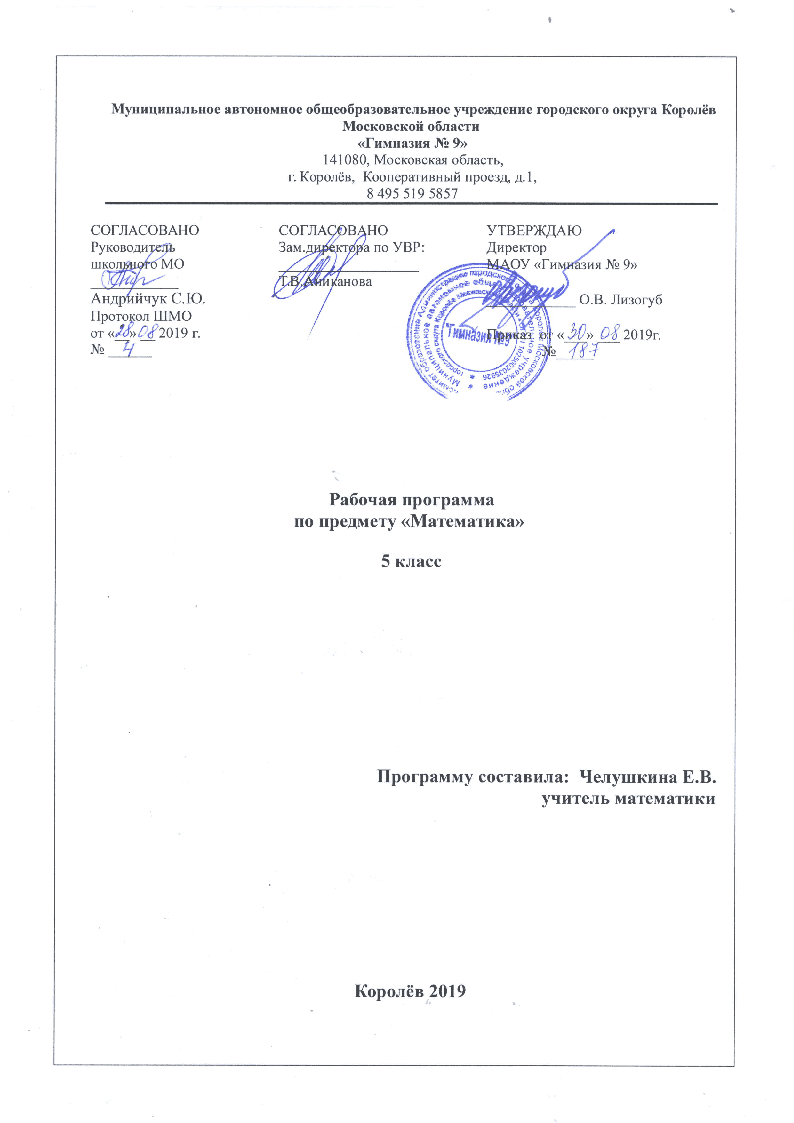 Пояснительная записка      Рабочая программа по предмету «Математика» (5 класс)  разработана на основе Федерального государственного образовательного стандарта основного общего образования, является частью  Основной образовательной программы основного общего образования МАОУ «Гимназия № 9» г.о.Королев Московской области .1. Вклад учебного предмета в ООП ОООСогласно  учебному плану МАОУ « Гимназия № 9» на изучение предмета «Математика» на уровне  основного общего образования  в  5  классе отводится  5 ч в неделю, 175 ч в год.2. Особенности рабочей программы по предмету «математика»Настоящая программа по математике для 5 класса является логическим продолжением программы  начальной школы. В ходе  освоения предмета «Математика» в 5 классе учащиеся получают возможность развить представления о числе и роли вычислений в человеческой практике; сформировать практические навыки выполнения устных, письменных, инструментальных вычислений, развить вычислительную культуру. Предлагаемая программа позволяет обеспечить формирование как предметных умений, так и универсальных учебных действий школьников, а также способствует достижению определённых во ФГОС личностных результатов, которые в дальнейшем позволят учащимся применять полученные знания и умения для решения различных жизненных задач.Реализация данной программы осуществляется с помощью УМК : 1. Математика: 5 класс: учебник для учащихся общеобразовательных учреждений / А.Г. Мерзляк, В.Б. Полонский, М.С. Якир. — М.: Вентана-Граф, 2015.2. Математика: 5 класс: дидактические материалы: сборник задач и контрольных работ / А.Г. Мерзляк, В.Б. Полонский, М.С. Якир. — М.: Вентана-Граф, 2013. 3. Математика: 5 класс: рабочая тетрадь №1, №2 / А.Г. Мерзляк, В.Б. Полонский, М.С. Якир. — М.: Вентана-Граф, 2013. 4. Математика: 5 класс: методическое пособие / А.Г. Мерзляк, В.Б. Полонский, М.С. Якир. — М.: Вентана-Граф, 20133. Цель и задачи  учебного предмета для уровня образования:Математика является одним из основных, системообразующих предметов школьного образования. Такое место математики среди школьных предметов обусловливает и её особую роль с точки зрения всестороннего развития личности учащихся.Цель программы обучения: является систематическое развитие понятие числа, выработка умений выполнять устно и письменно арифметические действия над числами, переводить практические задачи на язык математики, подготовка учащихся к изучению систематических курсов алгебры и геометрии.Задачи программы обучения:•	развить представления о натуральном числе, десятичной и обыкновенной дроби и роли вычислений в человеческой практике;•	сформировать практические навыки выполнения устных, письменных вычислений, развить вычислительную культуру;•	развить представления об изучаемых понятиях: уравнение, координаты и координатная прямая, процент, упрощение буквенных выражений, угол и треугольник, формула и методах решения текстовых задач как важнейших средствах математического моделирования реальных процессов и явлений;•	получить представление о статистических закономерностях и  о различных способах их изучения, об особенностях прогнозов , носящих вероятностный характер;•	развить логическое мышление и речь-умение логически обосновывать суждения, проводить несложные систематизации, проводить примеры, использовать словесный и символический языки математики для иллюстрации, аргументации и доказательства; 4. Приоритетные формы и методы работы с обучающимися:Данная программа реализуется с помощью разнообразных форм организации учебного процесса, внедрения современных методов обучения и педагогических технологий. Программа предусматривает такую систему организации учебного процесса, основу которой являет собой современный урок с использованием интернет технологий, развивающего обучения, проблемного обучения, обучение развитию критического мышления, личностно - ориентированного обучения. Осуществление целей данной программы обусловлено использованием в образовательном процессе информационных технологий, проблемного обучения, личностно-ориентированного обучения. Программа направлена на создание оптимальных условий обучения, исключение психотравмирующих факторов, сохранение психосоматического здоровья учащихся, развитие положительной мотивации к освоению программы, развитие индивидуальности и одарённости каждого ребёнка. 5. Приоритетные виды и формы контроляФормами контроля учащихся являются, как традиционные - самостоятельные работы, домашние работы, тестирование, контрольные работы, так и современные – творческие работы, проекты, а также внеурочная деятельность учащихся (участие в олимпиадах, творческих конкурсах). Рабочая программа предусматривает выполнение 10 контрольных работ, самостоятельные и проверочные работы, в том числе тестовые, практикумы. 6. Сроки реализации программы            Срок реализации рабочей учебной программы – один учебный год, 5 часов в неделю, 175ч в год.2. Планируемые  образовательные  результаты освоения  предмета «Математика» 5  класс1 ЛИЧНОСТНЫЕ РЕЗУЛЬТАТЫ             2. МЕТАПРЕДМЕТНЫЕ РЕЗУЛЬТАТЫ3. ПРЕДМЕТНЫЕ РЕЗУЛЬТАТЫ 2. Содержание учебного предмета «Математика» . Учебный предмет  - «Математика»Класс  - 5  класс Количество часов в неделю  -  5 часов в неделю, всего 175 часов.Количество учебных недель — 35Контрольных работ — 10.ОСНОВНОЕ СОДЕРЖАНИЕ1.Натуральные числа и шкалы  20чНатуральные числа и их сравнение. Геометрические фигуры: отрезок, прямая, луч, треугольник. Измерение и построение отрезков. Координатный луч.2.Сложение и вычитание натуральных чисел 33чСложение и вычитание натуральных чисел, свойства сложения. Решение текстовых задач. Числовое выражение. Буквенное выражение и его числовое значение. Решение линейных уравнений.3.Умножение и деление натуральных чисел 37чУмножение и деление натуральных чисел, свойства умножения. Квадрат и куб числа. Решение текстовых задач.5.Обыкновенные дроби  18чОкружность и круг. Обыкновенная дробь. Основные задачи на дроби. Сравнение обыкновенных дробей. Сложение и вычитание дробей с одинаковыми знаменателями.6.Десятичные дроби  48чДесятичная дробь. Сравнение, округление, сложение и вычитание десятичных дробей. Решение текстовых задач.Умножение и деление десятичных дробей. Среднее арифметическое нескольких чисел. Решение текстовых задач.Начальные сведения о вычислениях на калькуляторе. Проценты. Основные задачи на проценты. Примеры таблиц и диаграмм. Угол, треугольник. Величина (градусная мера) угла. Единицы измерения углов. Измерение углов. Построение угла заданной величины.7.Повторение. Решение задач  19чЦель: Повторение, обобщение и систематизация знаний, умений и навыков за курс математики 5 классаКалендарно-тематическое планирование5 класс5 часов в неделюУ обучающегося будут сформированы:Обучающийся получит возможность для формирования:внутренняя позиция школьника на уровне положительного отношения к урокам математики;понимание роли математических действий в жизни человека;интерес к различным видам учебной деятельности, включая элементы предметно-исследовательской деятельности;ориентация на понимание предложений и оценок учителей и одноклассников;понимание причин успеха в учебе;понимание нравственного содержания поступков окружающих людей.интереса к познанию математических фактов, количественных отношений, математических зависимостей в окружающем мире;ориентации	на	оценку	результатов	познавательной деятельности;общих	представлений	о	рациональной	организации мыслительной деятельности;самооценки на основе заданных критериев успешности учебной деятельности;первоначальной	ориентации	в	поведении	на	принятые моральные нормы;понимания чувств одноклассников, учителей;представления	о	значении	математики	для	познания окружающего мирРегулятивныеРегулятивныеОбучающийся научится:Обучающийся получит возможность научиться:принимать учебную задачу и следовать инструкции учителя;планировать	свои	действия	в	соответствии	с	учебными задачами и инструкцией учителя;выполнять действия в устной форме;учитывать  выделенные  учителем	ориентиры	действия в учебном материале;в сотрудничестве с учителем находить несколько вариантов решения учебной задачи, представленной на наглядно- образном уровне;вносить	необходимые   коррективы	в	действия   на	основе принятых правил;выполнять учебные действия в устной и письменной речи;принимать	установленные	правила	в	планировании	и контроле способа решения;осуществлять пошаговый контроль под руководством учителя в доступных видах учебно-познавательной деятельности.- понимать смысл инструкции учителя и заданий, предложенных в учебнике;выполнять действия в опоре на заданный ориентир;воспринимать мнение и предложения (о способе решения задачи) сверстников;в сотрудничестве с учителем, классом находить несколько вариантов решения учебной задачи;на основе вариантов решения практических задач под руководством учителя делать выводы о свойствах изучаемых объектов;выполнять учебные действия в устной, письменной речи и во внутреннем плане;самостоятельно оценивать правильность выполнения действия и вносить необходимые коррективы в действия с наглядно- образным материалом.ПознавательныеОбучающийся научится:Обучающийся получит возможность научиться:осуществлять поиск нужной информации, используя материал учебника и сведения, полученные от взрослых;использовать рисуночные и символические варианты математической записи; кодировать информацию в знаково- символической форме;на основе кодирования строить несложные модели математических понятий, задачных ситуаций;строить небольшие математические сообщения в устной форме;проводить сравнение (по одному или нескольким основаниям, наглядное и по представлению, сопоставление ипод руководством учителя осуществлять поиск необходимой и дополнительной информации;работать с дополнительными текстами и заданиями;соотносить	содержание	схематических	изображений	с математической записью;моделировать задачи на основе анализа жизненных сюжетов;устанавливать	аналогии; формулировать выводы на основе аналогии, сравнения, обобщения;строить рассуждения о математических явлениях;пользоваться	эвристическими	приемами	для	нахождения решения математических задачпротивопоставление), понимать выводы, сделанные на основе сравнения;выделять	в	явлениях	существенные	и	несущественные, необходимые и достаточные признаки;проводить аналогию и на ее основе строить выводы;в	сотрудничестве	с	учителем	проводить	классификацию изучаемых объектов;строить простые индуктивные и дедуктивные рассуждения.КоммуникативныеОбучающийся научится:Обучающийся получит возможность научиться:принимать активное участие в работе парами и группами, используя речевые коммуникативные средства;допускать существование различных точек зрения;стремиться к координации различных мнений о математических явлениях в сотрудничестве; договариваться, приходить к общему решению;использовать в общении правила вежливости;использовать простые речевые средства для передачи своего мнения;контролировать свои действия в коллективной работе;понимать содержание вопросов и воспроизводить вопросы;следить	за	действиями	других	участников	в	процессе коллективной познавательной деятельности.- строить	понятные	для	партнера	высказывания	и аргументировать свою позицию;использовать	средства	устного	общения	для	решения коммуникативных задач.корректно формулировать свою точку зрения;проявлять инициативу в учебно-познавательной деятельности;контролировать	свои	действия	в	коллективной	работе; осуществлять взаимный контрольОбучающийся научится:Обучающийся получит возможность научиться:Натуральные числапонимать особенности десятичной системы счисления;использовать понятия, связанные с делимостью натуральных чисел;выражать числа в эквивалентных формах, выбирая наиболее подходящую в зависимости от конкретной ситуации;сравнивать и упорядочивать рациональные числа;выполнять вычисления с рациональными числами, сочетая устные и письменные приёмы вычислений, применять калькулятор;использовать понятия и умения, связанные с пропорциональностью величин, в ходе решения математических задач и задач из смежных предметов, выполнять несложные практические расчёты;самостоятельно строить и использовать алгоритмы изучаемых случаев решения текстовых задач;анализировать, моделировать и решать текстовые задачи в 6—8 действий на все изученные действия с числами;решать задачи на вычисление площади прямоугольного треугольника и площадей фигур, составленных из прямоугольников, квадратов и прямоугольных треугольников;решать нестандартные задачи по изучаемым темам, использовать для решения текстовых задач графики движения.2. Дроби применять алгоритмы переводы неправильной дроби в смешанное число и смешанного числа в неправильную дробь;складывать и вычитать смешанные числа;применять основное свойство дробей для сокращения дробей разными способами и приведение дробей к общему знаменателюсравнивать дроби разными способами;выполнять все арифметические действия с обыкновенными дробями;решать задачи на дроби и проценты;переводить обыкновенные дроби в десятичные дроби и обратно;применять критерии возможности перевода обыкновенной дроби в десятичную дробь;сравнивать десятичные дроби;выполнять все действия с десятичными дробями;округлять десятичные дроби и натуральные числа;выполнять приближение десятичных дробей с заданной точностью;выполнять совместные вычисления с обыкновенными и десятичными дробями;переводить обыкновенные дроби в конечную или бесконечную десятичную дробь.выполнять приближения бесконечной десятичной дроби;округлять бесконечные десятичные дроби;3. Работа с текстовыми задачамисамостоятельно анализировать задачи, , планировать и реализовывать решения, пояснять ход решения, проводить поиск разных способов решения, соотносить полученный результат с условием задачи, оценивать его правдоподобие, решать задачи с вопросами;решать составные задачи в 2—5 действия с натуральными, дробными и смешанными числами на смысл арифметических действий, разностное и кратное сравнение, равномерные процессы (вида a = bc);решать три типа задач на дроби: нахождение части от числа, числа по его части и дроби, которую одно число составляет от другого;решать задачи на одновременное равномерное движение двух объектов (навстречу друг другу, в противоположных направлениях, вдогонку, с отставанием): определение скорости сближения и скорости удаления, расстояния между движущимися объектами в заданный момент времени, времени до встречи;решать задачи всех изученных типов с буквенными данными и наоборот, составлять текстовые задачи к заданным буквенным выражениям; самостоятельно составлять собственные задачи изучаемых типов по заданной математической модели  числовому и буквенному выражению, схеме, таблице;при решении задач выполнять все арифметические действия с изученными величинами.самостоятельно строить и использовать алгоритмы изучаемых случаев решения текстовых задач;анализировать, моделировать и решать текстовые задачи в 6—8 действий на все изученные действия с числами;решать задачи на вычисление площади прямоугольного треугольника и площадей фигур, составленных из прямоугольников, квадратов и прямоугольных треугольников;решать нестандартные задачи по изучаемым темам, использовать для решения текстовых задач графики движения.4.Геометрические фигуры и величиныраспознавать прямоугольный треугольник, его углы, стороны (катеты и гипотенузу), находить его площадь, опираясь на связь с прямоугольником;находить площади фигур, составленных из квадратов, прямоугольников и прямоугольных треугольников;измерять величину углов различными мерками;измерять величину углов с помощью транспортира и выражать её в градусах;находить сумму и разность углов;распознать  и изображать развёртки куба, прямоугольного параллелепипеда, правильной пирамидывычислять   объём   прямоугольного   параллелепипеда и куба.самостоятельно устанавливать способы сравнения углов, их измерения и построения с помощью транспортира;при исследовании свойств геометрических фигур с помощью практических измерений и предметных моделей формулировать собственные гипотезы (свойство смежных и вертикальных углов; свойство суммы углов треугольника, четырёхугольника, пятиугольника;.);делать вывод о том, что выявленные свойства конкретных фигур нельзя распространить на все геометрические фигуры данного типа, так как невозможно измерить каждую из них.научиться вычислять объём пространственных геометрических фигур, составленных из прямоугольных параллелепипедов6.Алгебраические представлениячитать, записывать, составлять и преобразовывать целые и дробные выражения;записывать в буквенном виде переместительное, сочетательное и свойства сложения и умножения, распределительное свойство умножения относительно сложения и вычитания, частные случаи действий с 0 и 1, использовать все эти свойства для упрощения вычислений;распространять изученные свойства арифметических действий на множество дробей;решать простые и составные уравнения со всеми арифметическими действиями, комментировать ход решения, называя компоненты действий;читать и записывать с помощью знаков >, <, ≥, ≤ строгие, нестрогие, двойные неравенства;решать простейшие неравенства на множестве целых неотрицательных чисел с помощью числового луча и мысленно записывать множества их решений, используя теоретико-множественную символику.на основе общих свойств арифметических действий в несложных случаях:определять множество корней нестандартных уравнений; упрощать буквенные выражения;использовать буквенную символику для обобщения и систематизации знаний учащихся.7. Элементы статистики. Комбинаторные задачи.решать комбинаторные задачи на нахождение количества объектов или комбинацийнаучиться некоторым специальным приёмам решения комбинаторных задач№урокаНаименование разделов и темПланируемые результатыПланируемые результатыПланируемые результатыДата проведенияДата проведенияДата проведенияДата проведенияДата проведенияДата проведенияДата проведенияДата проведенияДата проведенияДата проведенияДата проведенияДата проведенияДата проведенияДата проведенияДата проведенияДата проведенияДата проведенияДата проведенияДата проведенияДата проведения№урокаНаименование разделов и темПредметный результатМетапредметные результатыЛичностные результатыПо плануПо плануПо плануПо плануПо плануПо плануПо плануПо плануПо плануПо плануФактически Фактически Фактически Фактически Фактически Фактически Фактически Фактически Фактически Фактически 1Ряд натуральных чисел.Формируют представление о математике как о методе познания.Описывают свойства натурального ряда.Познавательные: выделяют и формулируют познавательную цель.Регулятивные: предвосхищают результат и уровень усвоенияКоммуникативные: планируют общие способы работы.Формирование стартовой мотивации к изучению нового1 неделя сентября1 неделя сентября1 неделя сентября1 неделя сентября1 неделя сентября1 неделя сентября1 неделя сентября1 неделя сентября1 неделя сентября1 неделя сентября1 неделя сентября1 неделя сентября1 неделя сентября1 неделя сентября1 неделя сентября2Ряд натуральных чисел.Читают и записывают натуральные числа, сравнивают и упорядочивают их  Познавательные: Анализируют объект, выделяя существенные и несущественные признакиРегулятивные: Предвосхищают результат и уровень усвоенияКоммуникативные: Умеют (или развивают способность) с помощью вопросов добывать недостающую информациюФормирование устойчивой мотивации к обучению1 неделя сентября1 неделя сентября1 неделя сентября1 неделя сентября1 неделя сентября1 неделя сентября1 неделя сентября1 неделя сентября1 неделя сентября1 неделя сентября1 неделя сентября1 неделя сентября1 неделя сентября1 неделя сентября1 неделя сентября3Цифры. Десятичная запись натуральных чисел.Выбирают и располагают элементы в соответствии с заданными условиями.Познавательные: Анализируют объект, выделяя существенные и несущественные признакиРегулятивные: Предвосхищают результат и уровень усвоенияКоммуникативные: Умеют (или развивают способность) с помощью вопросов добывать недостающую информациюФормирование навыков составления алгоритма выполнения задачи1 неделя сентября1 неделя сентября1 неделя сентября1 неделя сентября1 неделя сентября1 неделя сентября1 неделя сентября1 неделя сентября1 неделя сентября1 неделя сентября1 неделя сентября1 неделя сентября1 неделя сентября1 неделя сентября1 неделя сентября4Цифры. Десятичная запись натуральных чисел.Выбирают и располагают элементы в соответствии с заданными условиями.Познавательные: Анализируют объект, выделяя существенные и несущественные признакиРегулятивные: Предвосхищают результат и уровень усвоенияКоммуникативные: Умеют (или развивают способность) с помощью вопросов добывать недостающую информациюФормирование навыков составления алгоритма выполнения задачи1 неделя сентября1 неделя сентября1 неделя сентября1 неделя сентября1 неделя сентября1 неделя сентября1 неделя сентября1 неделя сентября1 неделя сентября1 неделя сентября1 неделя сентября1 неделя сентября1 неделя сентября1 неделя сентября1 неделя сентября5Цифры. Десятичная запись натуральных чисел.Выбирают и располагают элементы в соответствии с заданными условиями.Познавательные: Анализируют объект, выделяя существенные и несущественные признакиРегулятивные: Предвосхищают результат и уровень усвоенияКоммуникативные: Умеют (или развивают способность) с помощью вопросов добывать недостающую информациюФормирование навыков составления алгоритма выполнения задачи1 неделя сентября1 неделя сентября1 неделя сентября1 неделя сентября1 неделя сентября1 неделя сентября1 неделя сентября1 неделя сентября1 неделя сентября1 неделя сентября1 неделя сентября1 неделя сентября1 неделя сентября1 неделя сентября1 неделя сентября6Отрезок. Длина отрезка.Распознают на чертежах, рисунках, в окружающем мире геометрические фигуры, конфигурации фигур (плоские и пространственные). Измеряют с помощью инструментов и сравнивают длины отрезков и величины углов.Познавательные: Строят логические цепи рассуждений. Выбирают основания и критерии для сравнения, классификации объектовРегулятивные: Сличают способ и результат своих действий с заданным эталоном, обнаруживают отклонения и отличия от эталонаКоммуникативные: Вступают в диалог, участвуют в коллективном обсуждении проблем, учатся владеть монологической и диалогической формами речи в соответствии с грамматическими и синтаксическими нормами Формирование устойчивой мотивации к изучению и закреплению нового2 неделя сентября2 неделя сентября2 неделя сентября2 неделя сентября2 неделя сентября2 неделя сентября2 неделя сентября2 неделя сентября2 неделя сентября2 неделя сентября2 неделя сентября2 неделя сентября2 неделя сентября2 неделя сентября2 неделя сентября7Отрезок. Длина отрезка.  Приводят примеры аналогов геометрических фигур в окружающем мире. Изображают геометрические фигуры на клетчатой бумаге. Осваивают шкалу перевода одних единиц в другие. Имеют представление о метрической системе единицПознавательные: Сопоставляют характеристики объектов по одному или нескольким признакам; выявляют сходства и различия объектов Регулятивные: Вносят коррективы и дополнения в способ своих действий в случае расхождения эталона, реального действия и его продуктаКоммуникативные: Работают в группе. Сотрудничают в поиске и сборе информацииФормирование познавательного интереса к изучению нового, способам обобщения и систематизации знаний2 неделя сентября2 неделя сентября2 неделя сентября2 неделя сентября2 неделя сентября2 неделя сентября2 неделя сентября2 неделя сентября2 неделя сентября2 неделя сентября2 неделя сентября8Отрезок. Длина отрезка.  Расширяют кругозор о геометрических фигурах в окружающем мире. Решают задачи на нахождение длин отрезков, периметров многоугольников, умеют классифицировать многоугольникиПознавательные: Строят логические цепи рассуждений, выделяют общее и частное, целое и часть, общее и различное в изучаемых объектах; классифицируют объектыРегулятивные: Вносят коррективы и дополнения в способ своих действий в случае расхождения эталона, реального действия и его продуктаКоммуникативные: Адекватно используют речевые средства для аргументации своей позиции. Умеют слушать и слышать друг другаФормирование мотивации к аналитической деятельности2 неделя сентября2 неделя сентября2 неделя сентября2 неделя сентября2 неделя сентября2 неделя сентября2 неделя сентября2 неделя сентября2 неделя сентября2 неделя сентября2 неделя сентября9Отрезок. Длина отрезка.  Расширяют кругозор о геометрических фигурах в окружающем мире. Решают задачи на нахождение длин отрезков, периметров многоугольников, умеют классифицировать многоугольникиПознавательные: Строят логические цепи рассуждений, выделяют общее и частное, целое и часть, общее и различное в изучаемых объектах; классифицируют объектыРегулятивные: Вносят коррективы и дополнения в способ своих действий в случае расхождения эталона, реального действия и его продуктаКоммуникативные: Адекватно используют речевые средства для аргументации своей позиции. Умеют слушать и слышать друг другаФормирование мотивации к аналитической деятельности2 неделя сентября2 неделя сентября2 неделя сентября2 неделя сентября2 неделя сентября2 неделя сентября2 неделя сентября2 неделя сентября2 неделя сентября2 неделя сентября2 неделя сентября10Плоскость. Прямая. Луч.Моделируют геометрические объекты, используя бумагу, пластилин, проволоку и др. Изображают геометрические фигуры и их конфигурации от руки и с использованием чертежных инструментовПознавательные: Выделяют объекты и процессы с точки зрения целого и частей. Выбирают вид графической модели, адекватной выделенным смысловым единицамРегулятивные: Самостоятельно обнаруживают и формулируют учебную проблему, определяют цель учебной деятельности. Составляют план и последовательность действийКоммуникативные: С достаточной полнотой и точностью выражают свои мысли в соответствии с задачами и условиями коммуникации Формирование устойчивой мотивации к анализу2 неделя сентября2 неделя сентября2 неделя сентября2 неделя сентября2 неделя сентября2 неделя сентября2 неделя сентября2 неделя сентября2 неделя сентября2 неделя сентября2 неделя сентября11Плоскость. Прямая. Луч.Распознают на чертежах, рисунках, в окружающем мире геометрические фигуры, конфигурации фигур (плоские и пространственные)Познавательные: Выражают смысл ситуации различными средствами (рисунки, символы, схемы, знаки)Регулятивные: Сличают свой способ действия с эталоном. Определяют последовательность промежуточных целей с учетом конечного результата; составляют план последовательности действий.Коммуникативные: Работают в группе. Используют адекватные языковые средства для отображения своих мыслей и побужденийФормируют навыки составления алгоритма выполнения задания, навыки организации своей деятельности в составе группы 3 неделя сентября3 неделя сентября3 неделя сентября3 неделя сентября3 неделя сентября3 неделя сентября12Плоскость. Прямая. Луч.Распознают на чертежах, рисунках, в окружающем мире геометрические фигуры, конфигурации фигур (плоские и пространственные)Познавательные: Выражают смысл ситуации различными средствами (рисунки, символы, схемы, знаки)Регулятивные: Сличают свой способ действия с эталоном. Определяют последовательность промежуточных целей с учетом конечного результата; составляют план последовательности действий.Коммуникативные: Работают в группе. Используют адекватные языковые средства для отображения своих мыслей и побужденийФормируют навыки составления алгоритма выполнения задания, навыки организации своей деятельности в составе группы 3 неделя сентября3 неделя сентября3 неделя сентября3 неделя сентября3 неделя сентября3 неделя сентября13Шкала.  Координатный луч.Измеряют с помощью инструментов и сравнивают длины отрезков. Выражают одни единицы измерения длин через другиеПознавательные: Выделяют количественные характеристики объектов, заданные словамиРегулятивные: Сличают способ и результат своих действий с заданным эталоном, обнаруживают отклонения от эталонаКоммуникативные: Умеют (или развивают способность) брать на себя инициативу в организации совместного действия Формирование устойчивого интереса к обучению3 неделя сентября3 неделя сентября3 неделя сентября3 неделя сентября3 неделя сентября3 неделя сентября3 неделя сентября3 неделя сентября14Шкала.  Координатный луч.Изображают координатный лучПознавательные: Выбирают знаково-символические средства для построения модели.Регулятивные: Оценивают достигнутый результатКоммуникативные: Работа в группах. Сотрудничество с учителем Формирование устойчивой мотивации к закреплению нового3 неделя сентября3 неделя сентября3 неделя сентября3 неделя сентября3 неделя сентября3 неделя сентября3 неделя сентября3 неделя сентября15Шкала.  Координатный луч.Изображают координатный луч, находят координаты, изображенных на нем, точек и изображают точки с заданными координатамиПознавательные: Умеют выбирать обобщенные стратегии решения задачиРегулятивные: Оценивают достигнутый результатКоммуникативные: Обмениваются знаниями между членами группы для принятия эффективных совместных решений Формирование познавательного интереса к изучению нового, способам обобщения и систематизации знаний3 неделя сентября3 неделя сентября3 неделя сентября3 неделя сентября3 неделя сентября3 неделя сентября3 неделя сентября3 неделя сентября16Сравнение натуральных чисел.Сравнивают натуральные числа. Записывают результаты сравнения. Отмечают на координатном луче числа, заданные буквенными неравенствамиПознавательные: Выражают смысл ситуации различными средствами (рисунки, символы, схемы, знаки)Регулятивные: Вносят коррективы и дополнения в способ своих действийКоммуникативные: Вступают в диалог, учатся владеть разными формами речи в соответствии с грамматическими и синтаксическими нормами Формирование устойчивой мотивации к изучению и закреплению нового4 неделя сентября4 неделя сентября4 неделя сентября4 неделя сентября4 неделя сентября4 неделя сентября4 неделя сентября4 неделя сентября4 неделя сентября4 неделя сентября4 неделя сентября4 неделя сентября4 неделя сентября17Сравнение натуральных чисел.Решают задачи с использованием неравенств.Познавательные: Выполняют операции со знаками и символами.Регулятивные: Сличают способ и результат своих действий с заданным эталоном, обнаруживают отклоненияКоммуникативные: Определяют цели и функции участников, учатся брать на себя инициативу в организации совместного действияФормирование интереса к познавательной деятельности4 неделя сентября4 неделя сентября4 неделя сентября4 неделя сентября4 неделя сентября4 неделя сентября4 неделя сентября4 неделя сентября4 неделя сентября4 неделя сентября4 неделя сентября4 неделя сентября4 неделя сентября18Сравнение натуральных чисел.Используют координатный луч для записи условия, решения и ответа задачиПознавательные: Выражают структуру задачи разными средствамиРегулятивные: Сличают способ и результат своих действий с заданным эталоном, обнаруживают отклоненияКоммуникативные: Определяют цели и функции участников, учатся брать на себя инициативу в организации совместного действияФормирование навыков самоанализа и самоконтроля4 неделя сентября4 неделя сентября4 неделя сентября4 неделя сентября4 неделя сентября4 неделя сентября4 неделя сентября4 неделя сентября4 неделя сентября4 неделя сентября4 неделя сентября4 неделя сентября4 неделя сентября19Повторение и систематизация учебного материала.Расширяют представления о практическом применении математикиПознавательные: Применяют схемы, модели для получения информации, устанавливают причинно-следственные связиРегулятивные: Осознают уровень и качество усвоения результатаКоммуникативные: Умение воспринимать текст с учетом поставленной учебной задачи, находить в тексте информацию, необходимую для решенияФормирование мотивации к самостоятельной и коллективной исследовательской деятельности4 неделя сентября4 неделя сентября4 неделя сентября4 неделя сентября4 неделя сентября4 неделя сентября4 неделя сентября4 неделя сентября4 неделя сентября4 неделя сентября4 неделя сентября4 неделя сентября4 неделя сентября20Контрольная работа №1 по теме «Натуральные числа и шкалы»Демонстрируют умение решать задачи, применяя знание свойств натурального ряда, умение изображать заданные геометрические фигурыПознавательные: Выбирают наиболее эффективные способы решения задачи в зависимости от конкретных условий Регулятивные: Осознают качество и уровень усвоения. Оценивают достигнутый результатКоммуникативные: Регулируют собственную деятельность посредством письменной речиФормирование навыков самоанализа и самоконтроля4 неделя сентября4 неделя сентября4 неделя сентября4 неделя сентября4 неделя сентября4 неделя сентября4 неделя сентября4 неделя сентября4 неделя сентября4 неделя сентября4 неделя сентября4 неделя сентября4 неделя сентябряГлава 2. Сложение и вычитание натуральных чисел (33 ч)Глава 2. Сложение и вычитание натуральных чисел (33 ч)Глава 2. Сложение и вычитание натуральных чисел (33 ч)Глава 2. Сложение и вычитание натуральных чисел (33 ч)Глава 2. Сложение и вычитание натуральных чисел (33 ч)Глава 2. Сложение и вычитание натуральных чисел (33 ч)Глава 2. Сложение и вычитание натуральных чисел (33 ч)Глава 2. Сложение и вычитание натуральных чисел (33 ч)Глава 2. Сложение и вычитание натуральных чисел (33 ч)Глава 2. Сложение и вычитание натуральных чисел (33 ч)Глава 2. Сложение и вычитание натуральных чисел (33 ч)Глава 2. Сложение и вычитание натуральных чисел (33 ч)Глава 2. Сложение и вычитание натуральных чисел (33 ч)Глава 2. Сложение и вычитание натуральных чисел (33 ч)Глава 2. Сложение и вычитание натуральных чисел (33 ч)Глава 2. Сложение и вычитание натуральных чисел (33 ч)Глава 2. Сложение и вычитание натуральных чисел (33 ч)Глава 2. Сложение и вычитание натуральных чисел (33 ч)Глава 2. Сложение и вычитание натуральных чисел (33 ч)Глава 2. Сложение и вычитание натуральных чисел (33 ч)Глава 2. Сложение и вычитание натуральных чисел (33 ч)Глава 2. Сложение и вычитание натуральных чисел (33 ч)Глава 2. Сложение и вычитание натуральных чисел (33 ч)21Сложение натуральных чисел. Свойства сложения.Формулируют свойства арифметических действий; преобразовывают на их основе числовые выраженияПознавательные: Выбирают знаково-символические средства для построения модели: Выполняют операции со знаками и символамиРегулятивные: Ставят учебную задачу на основе соотнесения того, что уже усвоено, и того, что еще неизвестноКоммуникативные: С достаточной полнотой и точностью выражают свои мысли в соответствии с задачами и условиями коммуникацииФормирование навыков работы по алгоритму1 неделя октября1 неделя октября1 неделя октября1 неделя октября1 неделя октября1 неделя октября1 неделя октября1 неделя октября1 неделя октября1 неделя октября1 неделя октября22Сложение натуральных чисел. Свойства сложения.Анализируют и осмысливают текст задачи, переформулируют условие, извлекают необходимую информациюПознавательные: Моделируют условие с помощью схем, рисунков, реальных предметов; строят логическую цепочку рассужденийРегулятивные: Критически оценивают полученный ответ, осуществляют самоконтроль, проверяя ответ на соответствие условиюКоммуникативные: Работают в группе. Описывают содержание совершаемых действий с целью ориентировки предметно-практической или иной деятельности Формирование навыков анализа, творческой активности1 неделя октября1 неделя октября1 неделя октября1 неделя октября1 неделя октября1 неделя октября1 неделя октября1 неделя октября1 неделя октября1 неделя октября1 неделя октября23Сложение натуральных чисел. Свойства сложения.Формулируют свойства арифметических действий; преобразовывают на их основе числовые выраженияПознавательные: Выбирают знаково-символические средства для построения модели. Выполняют операции со знаками и символамиРегулятивные: Ставят учебную задачу на основе соотнесения того, что уже усвоено, и того, что еще неизвестноКоммуникативные: С достаточной полнотой и точностью выражают свои мысли в соответствии с задачами и условиями коммуникацииФормирование мотивации к аналитической деятельности1 неделя октября1 неделя октября1 неделя октября1 неделя октября1 неделя октября1 неделя октября1 неделя октября1 неделя октября1 неделя октября1 неделя октября1 неделя октября24Сложение натуральных чисел. Свойства сложения.Анализируют и осмысливают текст задачи, переформулируют условие, извлекают необходимую информациюПознавательные: Моделируют условие с помощью схем, рисунков, реальных предметов; строят логическую цепочку рассужденийРегулятивные: Критически оценивают полученный ответ, осуществляют самоконтроль, проверяя ответ на соответствие условиюКоммуникативные: Работают в группе. Описывают содержание совершаемых действий с целью ориентировки предметно-практической или иной деятельности Формирование мотивации к самосовершенствованию1 неделя октября1 неделя октября1 неделя октября1 неделя октября1 неделя октября1 неделя октября25Вычитание  натуральных чисел.Формулируют свойства арифметических действий; преобразовывают на их основе числовые выраженияПознавательные: Выражают смысл ситуации различными средствами (рисунки, символы, схемы, знаки)Регулятивные: Составляют план и последовательность действийКоммуникативные: Учатся с помощью вопросов добывать недостающую информацию Формирование устойчивого интереса к изучению нового1 неделя октября1 неделя октября1 неделя октября1 неделя октября1 неделя октября1 неделя октября26Вычитание   натуральных чисел.Анализируют и осмысливают текст задачи, переформулируют условие, извлекают необходимую информациюПознавательные: Моделируют условие с помощью схем, рисунков, реальных предметов; строят логическую цепочку рассужденийРегулятивные: Критически оценивают полученный ответ, проверяют его на соответствие условиюКоммуникативные: Работают в группе. Учатся аргументировать и отстаивать свою точку зрения. Формирование устойчивой мотивации к изучению и закреплению нового 2 неделя октября2 неделя октября2 неделя октября2 неделя октября2 неделя октября2 неделя октября27Вычитание   натуральных чисел.Выполняют вычисления, применяя свойства арифметических действий. Выражают одни единицы измерения площади в других единицахПознавательные: Структурируют знания. Осознанно и произвольно строят речевые высказывания в устной и письменной форме. Строят логические цепи рассужденийРегулятивные: Вносят коррективы и дополнения в способ своих действийКоммуникативные: С достаточной полнотой и точностью выражают свои мысли в соответствии с задачами и условиями коммуникации Формирование навыка осознанного выбора наиболее эффективного способа решения2 неделя октября2 неделя октября2 неделя октября2 неделя октября2 неделя октября2 неделя октября28Вычитание   натуральных чисел.Осознанно применяют свойства сложения и вычитания при решении текстовых задач и нахождении значений выраженийПознавательные: Устанавливают причинно-следственные связи. Составляют целое из частей, самостоятельно достраивая, восполняя недостающие компонентыРегулятивные: Вносят коррективы и дополнения в способ своих действийКоммуникативные: Умеют представлять конкретное содержание и сообщать его в письменной и устной форме Формирование навыков самоанализа и самоконтроля2 неделя октября2 неделя октября2 неделя октября2 неделя октября2 неделя октября2 неделя октября2 неделя октября2 неделя октября29Вычитание   натуральных чисел.Осознанно применяют свойства сложения и вычитания при решении текстовых задач и нахождении значений выраженийПознавательные: Устанавливают причинно-следственные связи. Составляют целое из частей, самостоятельно достраивая, восполняя недостающие компонентыРегулятивные: Вносят коррективы и дополнения в способ своих действийКоммуникативные: Умеют представлять конкретное содержание и сообщать его в письменной и устной форме Формирование навыков самоанализа и самоконтроля2 неделя октября2 неделя октября2 неделя октября2 неделя октября2 неделя октября2 неделя октября2 неделя октября2 неделя октября30Числовые и буквенные выражения. Формулы.Читают и записывают буквенные выражения, составляют буквенные выражения по условиям задачПознавательные: Выбирают знаково-символические средства для построения моделиРегулятивные: Самостоятельно формулируют познавательную цель и строят действия в соответствии с нейКоммуникативные: Умеют (или развивают способность) с помощью вопросов добывать недостающую информацию Формирование устойчивой мотивации к изучению нового2 неделя октября2 неделя октября2 неделя октября2 неделя октября2 неделя октября2 неделя октября2 неделя октября2 неделя октября31Числовые и буквенные выражения. Формулы.Читают и записывают буквенные выражения, составляют буквенные выражения по условиям задач. Познавательные: Выполняют операции со знаками и символами. Регулятивные: Сличают способ и результат своих действий с заданным эталоном, обнаруживают отклонения и отличия от эталонаКоммуникативные: Обмениваются знаниями между членами группы Формирование устойчивой мотивации к изучению и закреплению нового3 неделя октября3 неделя октября3 неделя октября3 неделя октября3 неделя октября3 неделя октября3 неделя октября3 неделя октября32Числовые и буквенные выражения. Формулы.Вычисляют числовое значение буквенного выражения при заданных значениях буквПознавательные: Самостоятельно создают алгоритмы деятельности при решении проблем творческого и поискового характераРегулятивные: Сличают способ и результат своих действий с заданным эталоном, обнаруживают отклонения и отличия от эталонаКоммуникативные: Учатся эффективно сотрудничать и способствовать продуктивной кооперации Формирование устойчивой мотивации к изучению и закреплению нового3 неделя октября3 неделя октября3 неделя октября3 неделя октября3 неделя октября3 неделя октября3 неделя октября3 неделя октября33Контрольная работа №2 по теме «Свойства сложения и вычитания. Числовые и буквенные выражения. Формулы»Демонстрируют умение решать задачи, применяя свойства сложения и вычитания; складывать и вычитать многозначные числаПознавательные: Выбирают наиболее эффективные способы решения задачи в зависимости от конкретных условийРегулятивные: Осознают качество и уровень усвоения. Оценивают достигнутый результатКоммуникативные: Описывают содержание совершаемых действий Формирование навыков самоанализа и самоконтроля3 неделя октября3 неделя октября3 неделя октября3 неделя октября3 неделя октября3 неделя октября3 неделя октября3 неделя октября34Уравнение. Составляют уравнения по условиям задач. Решают простейшие уравнения на основе зависимостей между компонентами арифметических действийПознавательные: Выделяют формальную структуру задачи. Анализируют условия и требования задачи.Регулятивные: Определяют последовательность промежуточных целей с учетом конечного результатаКоммуникативные: Умеют представлять конкретное содержание и сообщать его в письменной и устной форме Формирование устойчивой мотивации к изучению и закреплению нового3 неделя октября3 неделя октября3 неделя октября35Уравнение. Составляют уравнения по условиям задач. Решают простейшие уравненияПознавательные: Выражают структуру задачи разными средствами. Создают и преобразовывают модели и схемы для решения задач.Регулятивные: Сличают свой способ действия с эталономКоммуникативные: Работают в группе. Осуществляют учебное сотрудничество с учителем и сверстниками. Формирование навыков анализа3 неделя октября3 неделя октября3 неделя октября36Уравнение. Составляют уравнения по условиям задач.Познавательные: Выбирают знаково-символические средства для построения моделиРегулятивные: Выбирают знаково-символические средства для построения моделиКоммуникативные: Вносят коррективы и дополнения в способ своих действий. Умеют находить в тексте информацию, необходимую для решения задачи. Формирование познавательного интереса к изучению нового, способам обобщения и систематизации знаний4 неделя октября4 неделя октября4 неделя октября37Угол. Обозначение углов.Какая фигура называется углом? Что такое вершина, стороны угла? Как обозначаются углы?Познавательные: Распознают углы на чертежах. Изображают и обозначают углы, их вершины и стороны. Сравнивают углы. Регулятивные: Умеют заменять термины определениями. Устанавливают причинно-следственные связи. Анализируют объект, выделяя существенные и несущественные признакиКоммуникативные: Ставят учебную задачу на основе соотнесения того, что уже известно и усвоено, и того, что еще неизвестноОбмениваются знаниями между членами группы для принятия эффективных совместных решений4 неделя октября4 неделя октября4 неделя октября38Угол. Обозначение углов.Какой угол называется прямым, развернутым?Познавательные: Изображают и обозначают углы, их вершины и стороны. Сравнивают углы. Изображают и распознают прямые углы с помощью чертежного треугольникаРегулятивные: Умеют заменять термины определениями. Устанавливают причинно-следственные связи. Анализируют объект, выделяя существенные и несущественные признакиКоммуникативные: Знакомятся с эталоном выполнения заданияОбмениваются знаниями между членами группы для принятия эффективных совместных решений4 неделя октября4 неделя октября4 неделя октября39Виды углов. Измерение углов.С помощью какого инструмента можно построить прямой угол?Познавательные: Изображают и обозначают углы, их вершины и стороны. Сравнивают углы. Изображают и распознают прямые углы с помощью чертежного треугольникаРегулятивные: Составляют целое из частей, самостоятельно достраивая, восполняя недостающие компонентыКоммуникативные: Сличают свой способ действия с эталономРазвивают способность с помощью вопросов добывать недостающую информацию4 неделя октября4 неделя октября4 неделя октября40Виды углов. Измерение углов.Что называют градусом? Какие виды углов бывают? Какую градусную меру имеют прямой, развернутые углы?Познавательные: Измеряют градусную меру углов на чертеже с помощью транспортира, различают острые, тупые, прямые углыРегулятивные: Выбирают основания и критерии для сравнения, сериации, классификации объектовКоммуникативные: Ставят учебную задачу на основе соотнесения того, что уже известно и усвоено, и того, что еще неизвестноРаботают в группе. Умеют точно и грамотно выражать свои мысли.4 неделя октября4 неделя октября4 неделя октября41Виды углов. Измерение углов.Как построить угол с заданной градусной мерой?Познавательные: Строят углы по заданной градусной мереРегулятивные: Выбирают основания и критерии для сравнения, сериации, классификации объектовКоммуникативные: Вносят коррективы и дополнения в способ своих действийРаботают в группе. Развивают умение обмениваться знаниями между членами группы для принятия эффективных совместных решений.1 неделя ноября1 неделя ноября1 неделя ноября42Виды углов. Измерение углов.Что называется биссектрисой угла? какую часть прямого угла составляет угол в 300, 450?Познавательные: Разбивают углы на несколько частей в заданной пропорцииРегулятивные: Анализируют объект, выделяя существенные и несущественные признакиКоммуникативные: Оценивают достигнутый результатРазвивают способность с помощью вопросов добывать недостающую информацию1 неделя ноября1 неделя ноября1 неделя ноября43Виды углов. Измерение углов.Что называется биссектрисой угла? какую часть прямого угла составляет угол в 300, 450?Познавательные: Разбивают углы на несколько частей в заданной пропорцииРегулятивные: Анализируют объект, выделяя существенные и несущественные признакиКоммуникативные: Оценивают достигнутый результатРазвивают способность с помощью вопросов добывать недостающую информацию1 неделя ноября1 неделя ноября1 неделя ноября44Многоугольники. Равные фигуры.Распознают на чертежах, рисунках, в окружающем мире равные геометрические фигуры, конфигурации фигур (плоские и пространственные). Измеряют с помощью инструментов и сравнивают длины отрезков и величины углов.Познавательные: Строят логические цепи рассуждений. Выбирают основания и критерии для сравнения, классификации объектовРегулятивные: Сличают способ и результат своих действий с заданным эталоном, обнаруживают отклонения и отличия от эталонаКоммуникативные: Вступают в диалог, участвуют в коллективном обсуждении проблем, учатся владеть монологической и диалогической формами речи в соответствии с грамматическими и синтаксическими нормами Формирование устойчивой мотивации к изучению и закреплению нового1 неделя ноября1 неделя ноября1 неделя ноября45Многоугольники. Равные фигуры.Приводят примеры аналогов геометрических фигур в окружающем мире. Изображают геометрические фигуры на клетчатой бумаге. Осваивают шкалу перевода одних единиц в другие. Имеют представление о метрической системе единицПознавательные: Сопоставляют характеристики объектов по одному или нескольким признакам; выявляют сходства и различия объектов Регулятивные: Вносят коррективы и дополнения в способ своих действий в случае расхождения эталона, реального действия и его продуктаКоммуникативные: Работают в группе. Сотрудничают в поиске и сборе информацииФормирование познавательного интереса к изучению нового, способам обобщения и систематизации знаний1 неделя ноября1 неделя ноября1 неделя ноября46Треугольник и его виды.Расширяют кругозор о геометрических фигурах в окружающем мире. Решают задачи на нахождение длин отрезков, периметров многоугольников, умеют классифицировать многоугольникиПознавательные: Строят логические цепи рассуждений, выделяют общее и частное, целое и часть, общее и различное в изучаемых объектах; классифицируют объектыРегулятивные: Вносят коррективы и дополнения в способ своих действий в случае расхождения эталона, реального действия и его продуктаКоммуникативные: Адекватно используют речевые средства для аргументации своей позиции. Умеют слушать и слышать друг другаФормирование мотивации к аналитической деятельности2 неделя ноября2 неделя ноября2 неделя ноября47Треугольник и его виды.Расширяют кругозор о геометрических фигурах в окружающем мире. Решают задачи на нахождение длин отрезков, периметров многоугольников, умеют классифицировать многоугольникиПознавательные: Строят логические цепи рассуждений, выделяют общее и частное, целое и часть, общее и различное в изучаемых объектах; классифицируют объектыРегулятивные: Вносят коррективы и дополнения в способ своих действий в случае расхождения эталона, реального действия и его продуктаКоммуникативные: Адекватно используют речевые средства для аргументации своей позиции. Умеют слушать и слышать друг другаФормирование мотивации к аналитической деятельности2 неделя ноября2 неделя ноября2 неделя ноября48Треугольник и его виды.Расширяют кругозор о геометрических фигурах в окружающем мире. Решают задачи на нахождение длин отрезков, периметров многоугольников, умеют классифицировать многоугольникиПознавательные: Строят логические цепи рассуждений, выделяют общее и частное, целое и часть, общее и различное в изучаемых объектах; классифицируют объектыРегулятивные: Вносят коррективы и дополнения в способ своих действий в случае расхождения эталона, реального действия и его продуктаКоммуникативные: Адекватно используют речевые средства для аргументации своей позиции. Умеют слушать и слышать друг другаФормирование мотивации к аналитической деятельности2 неделя ноября2 неделя ноября2 неделя ноября49Прямоугольник. Ось симметрии фигуры.Расширяют кругозор о геометрических фигурах в окружающем мире. Решают задачи на нахождение длин отрезков, периметров многоугольников, умеют классифицировать многоугольникиПознавательные: Строят логические цепи рассуждений, выделяют общее и частное, целое и часть, общее и различное в изучаемых объектах; классифицируют объектыРегулятивные: Вносят коррективы и дополнения в способ своих действий в случае расхождения эталона, реального действия и его продуктаКоммуникативные: Адекватно используют речевые средства для аргументации своей позиции. Умеют слушать и слышать друг другаФормирование мотивации к аналитической деятельности2 неделя ноября2 неделя ноября2 неделя ноября50Прямоугольник. Ось симметрии фигуры.Моделируют геометрические объекты, используя бумагу, пластилин, проволоку и др. Изображают геометрические фигуры и их конфигурации от руки и с использованием чертежных инструментовПознавательные: Выделяют объекты и процессы с точки зрения целого и частей. Выбирают вид графической модели, адекватной выделенным смысловым единицамРегулятивные: Самостоятельно обнаруживают и формулируют учебную проблему, определяют цель учебной деятельности. Составляют план и последовательность действийКоммуникативные: С достаточной полнотой и точностью выражают свои мысли в соответствии с задачами и условиями коммуникации Формирование устойчивой мотивации к анализу2 неделя ноября2 неделя ноября2 неделя ноября51Прямоугольник. Ось симметрии фигуры.Распознают на чертежах, рисунках, в окружающем мире геометрические фигуры, конфигурации фигур (плоские и пространственные)Познавательные: Выражают смысл ситуации различными средствами (рисунки, символы, схемы, знаки)Регулятивные: Сличают свой способ действия с эталоном. Определяют последовательность промежуточных целей с учетом конечного результата; составляют план последовательности действий.Коммуникативные: Работают в группе. Используют адекватные языковые средства для отображения своих мыслей и побужденийФормируют навыки составления алгоритма выполнения задания, навыки организации своей деятельности в составе группы 3 неделя ноября3 неделя ноября3 неделя ноября52Повторение и систематизация учебного материала.Расширяют представления о практическом применении математикиПознавательные: Применяют схемы, модели для получения информации, устанавливают причинно-следственные связиРегулятивные: Осознают уровень и качество усвоения результатаКоммуникативные: Умение воспринимать текст с учетом поставленной учебной задачи, находить в тексте информацию, необходимую для решенияФормирование мотивации к самостоятельной и коллективной исследовательской деятельности3 неделя ноября3 неделя ноября3 неделя ноября53Контрольная работа №3 по теме «Уравнение. Угол. Многоугольники.»Демонстрируют умение решать задачи с помощью уравнения. Воспроизводят приобретенные знания, умения, навыки в конкретной деятельности.Познавательные: Выбирают наиболее эффективные способы решения задачи в зависимости от конкретных условийРегулятивные: Осознают качество и уровень усвоения. Оценивают достигнутый результатКоммуникативные: Умеют представлять конкретное содержание и сообщать его в письменной форме Формирование навыков самоанализа и самоконтроля3 неделя ноября54Умножение. Переместительное свойство умножения.Формулируют свойства умножения; записывают их с помощью букв Познавательные: Выделяют и формулируют познавательную цель. Регулятивные: Составляют план и последовательность действийКоммуникативные: Устанавливают рабочие отношения Формирование устойчивой мотивации к обучению3 неделя ноября3 неделя ноября55Умножение. Переместительное свойство умножения.Преобразовывают на их основе числовые выраженияПознавательные: Выбирают знаково-символические средства для построения моделиРегулятивные: Составляют план и последовательность действийКоммуникативные: Учатся эффективно сотрудничать и способствовать продуктивной кооперации Формирование устойчивой мотивации к изучению и закреплению нового3 неделя ноября3 неделя ноября56Умножение. Переместительное свойство умножения.Моделируют несложные зависимости с помощью формул. Применяют свойства умножения для рационализации вычислений, упрощения выражений и решения задач, в том числе с кратным сравнением величинПознавательные: Выполняют операции со знаками и символами. Осуществляют анализ объектов с выделением существенных и несущественных признаковРегулятивные: Сличают свой способ действия с эталономКоммуникативные: С достаточной полнотой и точностью выражают свои мысли в соответствии с задачами и условиями коммуникации Формирование навыка осознанного выбора наиболее эффективного способа решения4 неделя ноября4 неделя ноября4 неделя ноября4 неделя ноября4 неделя ноября57Умножение. Переместительное свойство умножения.Выполняют вычисления по формулам, используя свойства арифметических действийПознавательные: Выражают структуру задачи разными средствами. Применяют полученные знания для решения конкретных задачРегулятивные: Сличают свой способ действия с эталоном. Оценивают уровень владения учебным действием (отвечают на вопрос «что я не знаю и не умею?»Коммуникативные: С достаточной полнотой и точностью выражают свои мысли в соответствии с задачами и условиями коммуникации Формирование способности к волевому усилию в преодолении препятствий4 неделя ноября4 неделя ноября4 неделя ноября4 неделя ноября4 неделя ноября58Сочетательное и распределительное свойства умножения.Преобразовывают выражения на основе свойствПознавательные: Выбирают знаково-символические средства для построения моделиРегулятивные: Составляют план и последовательность действийКоммуникативные: Учатся эффективно сотрудничать и способствовать продуктивной кооперации Формирование устойчивой мотивации к изучению и закреплению нового4 неделя ноября4 неделя ноября4 неделя ноября4 неделя ноября4 неделя ноября59Сочетательное и распределительное свойства умножения.Моделируют несложные зависимости с помощью формул. Применяют свойства умножения для рационализации вычислений, упрощения выражений и решения задач, в том числе с кратным сравнением величинПознавательные: Выполняют операции со знаками и символами. Осуществляют анализ объектов с выделением существенных и несущественных признаковРегулятивные: Сличают свой способ действия с эталономКоммуникативные: С достаточной полнотой и точностью выражают свои мысли в соответствии с задачами и условиями коммуникации Формирование навыка осознанного выбора наиболее эффективного способа решения4 неделя ноября4 неделя ноября4 неделя ноября4 неделя ноября4 неделя ноября60Сочетательное и распределительное свойства умножения.Выполняют вычисления по формулам, используя свойства арифметических действийПознавательные: Выражают структуру задачи разными средствами. Применяют полученные знания для решения конкретных задачРегулятивные: Сличают свой способ действия с эталоном. Оценивают уровень владения учебным действием (отвечают на вопрос «что я не знаю и не умею?»Коммуникативные: С достаточной полнотой и точностью выражают свои мысли в соответствии с задачами и условиями коммуникации Формирование способности к волевому усилию в преодолении препятствий4 неделя ноября4 неделя ноября4 неделя ноября4 неделя ноября4 неделя ноября61Деление Формулируют определения делимого, делителя, частного. Повторяют алгоритм деления в столбик, деление на 10, 100, 1000 и т.д.Познавательные: Строят логические цепи рассужденийРегулятивные: Составляют план и последовательность действийКоммуникативные: Планируют общие способы работы. Развивают умение точно и грамотно выражать свои мысли, отстаивать свою точку зрения в процессе дискуссии.Формирование целевых установок учебной деятельности1 неделя декабря1 неделя декабря1 неделя декабря1 неделя декабря1 неделя декабря62Деление Находят неизвестные компоненты действий деления и умножения делят многозначные числа методом "уголка"Познавательные: Выборка способа выражения структуры задачРегулятивные: Сличают свой способ действия с эталоном. Формируют постановку учебной задачи на основе соотнесения того, что уже известно и усвоено, и того, что еще неизвестноКоммуникативные: Умеют представлять конкретное содержание. Осуществляют учебное сотрудничество с учителем и сверстниками Формирование устойчивой мотивации к изучению и закреплению нового1 неделя декабря1 неделя декабря1 неделя декабря63Деление Находят неизвестные компоненты действий деления и умножения. Решают задачи с применением деления натуральных чисел, в том числе задачи на кратное сравнение величинПознавательные: Умеют выстраивать логические цепи рассуждений. Выражают структуру задачи разными средствами.Регулятивные: Сличают свой способ действия с эталоном. Выстраивают алгоритм действий.Коммуникативные: Сообщение содержания в письменной и устной форме. Воспринимают текст с учетом поставленной учебной задачи, находят в тексте информацию, необходимую для решения.Формирование целевых установок учебной деятельности1 неделя декабря1 неделя декабря1 неделя декабря64Деление Правильно применяют деление при решении примеров и задач. Делят многозначные числа методом "уголка"Познавательные: Выбирают и сопоставляют способы решения задачи. Обосновывают способы решения задачи.Регулятивные: Сличают свой способ действия с эталоном.Коммуникативные: Умеют представлять конкретное содержание и сообщать его в письменной и устной форме Формирование умения контролировать процесс и результат деятельности1 неделя декабря1 неделя декабря1 неделя декабря65Деление Находят неизвестные компоненты действий деления и умножения делят многозначные числа методом "уголка"Познавательные: Выборка способа выражения структуры задачРегулятивные: Сличают свой способ действия с эталоном. Формируют постановку учебной задачи на основе соотнесения того, что уже известно и усвоено, и того, что еще неизвестноКоммуникативные: Умеют представлять конкретное содержание. Осуществляют учебное сотрудничество с учителем и сверстниками Формирование устойчивой мотивации к изучению и закреплению нового1 неделя декабря1 неделя декабря1 неделя декабря66Деление Находят неизвестные компоненты действий деления и умножения. Решают задачи с применением деления натуральных чисел, в том числе задачи на кратное сравнение величинПознавательные: Умеют выстраивать логические цепи рассуждений. Выражают структуру задачи разными средствами.Регулятивные: Сличают свой способ действия с эталоном. Выстраивают алгоритм действий.Коммуникативные: Сообщение содержания в письменной и устной форме. Воспринимают текст с учетом поставленной учебной задачи, находят в тексте информацию, необходимую для решения.Формирование целевых установок учебной деятельности2 неделя декабря2 неделя декабря2 неделя декабря67Деление Правильно применяют деление при решении примеров и задач. Делят многозначные числа методом "уголка"Познавательные: Выбирают и сопоставляют способы решения задачи. Обосновывают способы решения задачи.Регулятивные: Сличают свой способ действия с эталоном.Коммуникативные: Умеют представлять конкретное содержание и сообщать его в письменной и устной форме Формирование умения контролировать процесс и результат деятельности2 неделя декабря2 неделя декабря2 неделя декабря68Деление с остаткомВыполняют деление с остатком. Находят делимое по неполному частному, делителю и остаткуПознавательные: Выделяют и формулируют познавательную цель. Осуществляют поиск необходимой информации для выполнения учебных заданийРегулятивные: Составляют план и последовательность действийКоммуникативные: Развивают способность с помощью вопросов добывать недостающую информацию Формирование познавательного интереса к изучению нового2 неделя декабря2 неделя декабря2 неделя декабря89Деление с остаткомВыполняют деление с остатком. Записывают формулу деления с остатком и находят неизвестные компоненты этой формулыПознавательные: Выполняют операции со знаками и символами. Умеют устанавливать аналогии.Регулятивные: Вносят коррективы и дополнения в способ своих действий. Определяют последовательность промежуточных действий с учетом конечного результата.Коммуникативные: Работа в группах, ответственность за выполнения действий. Воспринимают текс с учетом поставленной учебной задачи, находят в тексте информацию, необходимую для решения. Формирование устойчивой мотивации к изучению и закреплению нового.2 неделя декабря2 неделя декабря2 неделя декабря2 неделя декабря2 неделя декабря70Деление с остаткомНаходят делимое по неполному частному, делителю и остатку.Познавательные: Выбирают наиболее эффективные способы решенияРегулятивные: Вносят коррективы и дополнения в способ своих действийКоммуникативные: Проявляют готовность оказывать помощь и эмоциональную поддержку партнерам Формирование навыков самоанализа и самоконтроля2 неделя декабря2 неделя декабря2 неделя декабря2 неделя декабря2 неделя декабря71Степень числа.Представляют произведение в виде степени и степень в виде произведения. Вычисляют значения квадратов и кубов чисел.Познавательные: Выделяют и формулируют познавательную цельРегулятивные: Предвосхищают результат и уровень усвоенияКоммуникативные: Развивают способность с помощью вопросов добывать недостающую информацию Формирование устойчивой мотивации к изучению и закреплению нового3 неделя декабря3 неделя декабря3 неделя декабря3 неделя декабря3 неделя декабря72Степень числа.Автоматизируют навыки вычислений при работе со степеньюПознавательные: произвольно и осознанно владеют общим приемом решения задачРегулятивные: определять новый уровень отношения к самому себе как субъекту деятельностиКоммуникативные: развивают умение обмениваться знаниями между одноклассниками для принятия эффективных совместных решенийФормирование навыков самоанализа и самоконтроля3 неделя декабря3 неделя декабря3 неделя декабря3 неделя декабря3 неделя декабря73Контрольная работа №4 по теме «Умножение и деление натуральных чисел»Умение выполнять задания на основе зависимости между компонентами умножения и деления, соблюдать порядок действий; решать несложные расчетные задачи практического содержания. Познавательные: Выбирают наиболее эффективные способы решения задачи в зависимости от конкретных условийРегулятивные: Осознают качество и уровень усвоения. Оценивают достигнутый результатКоммуникативные: Умеют представлять конкретное содержание и сообщать его в письменной форме Формирование навыков самоанализа и самоконтроля3 неделя декабря3 неделя декабря3 неделя декабря3 неделя декабря3 неделя декабря74Площадь.  Площадь прямоугольника.Решают задачи, применяя формулы площади прямоугольника и квадратаПознавательные: Выполняют операции со знаками и символамиРегулятивные: Вносят коррективы и дополнения в способ своих действийКоммуникативные: Работают в группе. Осуществляют учебное сотрудничество с учителем и сверстникамиФормирование устойчивой мотивации к изучению и закреплению нового3 неделя декабря3 неделя декабря3 неделя декабря3 неделя декабря3 неделя декабря3 неделя декабря3 неделя декабря3 неделя декабря3 неделя декабря3 неделя декабря75Площадь.  Площадь прямоугольника.Изображают равные фигуры; симметричные фигуры. Распознают на чертежах, рисунках, в окружающем мире геометрические фигуры, конфигурации фигур (плоские и пространственные). Различают равные и равновеликие фигуры.Познавательные: Проводят анализ способов решения задачи с точки зрения их рациональности и экономичности. Осознанно и произвольно строят речевые высказыванияРегулятивные: Выделяют и осознают то, что уже усвоено и что еще подлежит усвоению, осознают качество и уровень усвоенияКоммуникативные: С достаточной полнотой и точностью выражают свои мысли в соответствии с задачами и условиями коммуникацииФормирование устойчивой мотивации к проблемно-поисковой деятельности3 неделя декабря3 неделя декабря3 неделя декабря3 неделя декабря3 неделя декабря3 неделя декабря3 неделя декабря3 неделя декабря3 неделя декабря3 неделя декабря3 неделя декабря3 неделя декабря3 неделя декабря3 неделя декабря76Площадь.  Площадь прямоугольника.Изображают геометрические фигуры и их конфигурации от руки и с использованием чертежных инструментов. Вычисляют площади квадратов и прямоугольников, используя формулы площади квадрата и прямоугольника. Выражают одни единицы измерения площади через другиеПознавательные: Составляют целое из частей, самостоятельно достраивая, восполняя недостающие компоненты.Регулятивные: Сличают способ и результат своих действий с заданным эталоном, обнаруживают отклонения и отличия от эталонаКоммуникативные: Умеют (или развивают способность) с помощью вопросов добывать недостающую информациюФормирование мотивации к изучению и закреплению нового4 неделя декабря4 неделя декабря4 неделя декабря4 неделя декабря4 неделя декабря4 неделя декабря4 неделя декабря4 неделя декабря4 неделя декабря4 неделя декабря4 неделя декабря4 неделя декабря4 неделя декабря4 неделя декабря77Площадь.  Площадь прямоугольника.Учатся переводить одни единицы измерения в другие, использовать знания при решении задачПознавательные: Анализируют объект, выделяя существенные и несущественные признакиРегулятивные: Вносят коррективы и дополнения в способ своих действийКоммуникативные: Учатся брать на себя инициативу в организации совместного действияФормирование познавательного интереса4 неделя декабря4 неделя декабря4 неделя декабря4 неделя декабря4 неделя декабря4 неделя декабря4 неделя декабря4 неделя декабря4 неделя декабря4 неделя декабря4 неделя декабря4 неделя декабря4 неделя декабря4 неделя декабря78Прямоугольный параллелепипед. Пирамида.Определяют вид пространственных фигур. Распознают параллелепипед на чертежах, рисунках, в окружающем миреПознавательные: Выделяют количественные характеристики объектов, заданные словамиРегулятивные: Вносят коррективы и дополнения в составленные планыКоммуникативные: Умеют (или развивают способность) с помощью вопросов добывать недостающую информациюФормирование познавательного интереса к изучению нового4 неделя декабря4 неделя декабря4 неделя декабря4 неделя декабря4 неделя декабря4 неделя декабря4 неделя декабря4 неделя декабря4 неделя декабря4 неделя декабря4 неделя декабря4 неделя декабря4 неделя декабря4 неделя декабря4 неделя декабря4 неделя декабря4 неделя декабря79Прямоугольный параллелепипед. Пирамида.Определяют вид пространственных фигур. Распознают параллелепипед на чертежах, рисунках, в окружающем миреПознавательные: Выделяют количественные характеристики объектов, заданные словамиРегулятивные: Вносят коррективы и дополнения в составленные планыКоммуникативные: Умеют (или развивают способность) с помощью вопросов добывать недостающую информациюФормирование познавательного интереса к изучению нового4 неделя декабря4 неделя декабря4 неделя декабря4 неделя декабря4 неделя декабря4 неделя декабря4 неделя декабря4 неделя декабря4 неделя декабря4 неделя декабря4 неделя декабря4 неделя декабря4 неделя декабря4 неделя декабря4 неделя декабря4 неделя декабря4 неделя декабря80Прямоугольный параллелепипед. Пирамида.Определяют вид пространственных фигур. Распознают параллелепипед на чертежах, рисунках, в окружающем миреПознавательные: Выделяют количественные характеристики объектов, заданные словамиРегулятивные: Вносят коррективы и дополнения в составленные планыКоммуникативные: Умеют (или развивают способность) с помощью вопросов добывать недостающую информациюФормирование познавательного интереса к изучению нового4 неделя декабря4 неделя декабря4 неделя декабря4 неделя декабря4 неделя декабря4 неделя декабря4 неделя декабря4 неделя декабря4 неделя декабря4 неделя декабря4 неделя декабря4 неделя декабря4 неделя декабря4 неделя декабря4 неделя декабря4 неделя декабря4 неделя декабря81 Объем прямоугольного параллелепипедаВычисляют объемы куба и прямоугольного параллелепипеда, используя формулы объема куба и прямоугольного параллелепипедаПознавательные: Выбирают вид графической модели, адекватной выделенным смысловым единицамРегулятивные: Сличают свой способ действия с эталономКоммуникативные: Регулируют собственную деятельность посредством речевых действийФормирование устойчивой мотивации к обучению на основе алгоритма выполнения задачи3 неделя января3 неделя января3 неделя января3 неделя января3 неделя января3 неделя января3 неделя января3 неделя января3 неделя января3 неделя января3 неделя января3 неделя января3 неделя января3 неделя января3 неделя января3 неделя января3 неделя января82Объем прямоугольного параллелепипедаОпределяют вид пространственных фигур. Вычисляют объемы куба и прямоугольного параллелепипеда, используя формулы объема куба и прямоугольного параллелепипедаПознавательные: Выражают структуру задачи разными средствами. Выбирают, сопоставляют и обосновывают способы решения задачиРегулятивные: Сличают способ и результат своих действий с заданным эталоном, обнаруживают отклонения и отличия от эталонаКоммуникативные: С достаточной полнотой и точностью выражают свои мысли в соответствии с задачами и условиями коммуникацииФормирование навыка осознанного выбора наиболее эффективного способа решения3 неделя января3 неделя января3 неделя января3 неделя января3 неделя января3 неделя января3 неделя января3 неделя января3 неделя января3 неделя января3 неделя января3 неделя января3 неделя января3 неделя января3 неделя января3 неделя января3 неделя января83Объем прямоугольного параллелепипедаИсследуют и описывают свойства геометрических фигур (плоских и пространственных), используя эксперимент, наблюдение, измерение, моделирование. Используют компьютерное моделирование и эксперимент для изучения свойств геометрических объектовПознавательные: Структурируют знания. Выбирают основания и критерии для сравнения, классификации объектовРегулятивные: Выделяют и осознают то, что уже усвоено и что еще подлежит усвоению, осознают качество и уровень усвоенияКоммуникативные: Обмениваются знаниями между членами группы для принятия эффективных совместных решенийФормирование навыков самоанализа и самоконтроля3 неделя января3 неделя января3 неделя января3 неделя января3 неделя января3 неделя января3 неделя января3 неделя января3 неделя января3 неделя января3 неделя января3 неделя января3 неделя января3 неделя января3 неделя января3 неделя января3 неделя января84Объем прямоугольного параллелепипедаИсследуют и описывают свойства геометрических фигур (плоских и пространственных), используя эксперимент, наблюдение, измерение, моделирование. Используют компьютерное моделирование и эксперимент для изучения свойств геометрических объектовПознавательные: Структурируют знания. Выбирают основания и критерии для сравнения, классификации объектовРегулятивные: Выделяют и осознают то, что уже усвоено и что еще подлежит усвоению, осознают качество и уровень усвоенияКоммуникативные: Обмениваются знаниями между членами группы для принятия эффективных совместных решенийФормирование навыков самоанализа и самоконтроля3 неделя января3 неделя января3 неделя января3 неделя января3 неделя января3 неделя января3 неделя января3 неделя января3 неделя января3 неделя января3 неделя января3 неделя января3 неделя января3 неделя января3 неделя января3 неделя января3 неделя января85Комбинаторные задачи.Находят среднее арифметическое нескольких чисел. Определяют среднюю скорость движения.Познавательные: Осознанно и произвольно строят речевые высказывания в устной и письменной формеРегулятивные: Сличают способ и результат своих действий с заданным эталономКоммуникативные: Планируют общие способы работыФормирование познавательного интереса к изучению нового3 неделя января3 неделя января3 неделя января3 неделя января3 неделя января3 неделя января3 неделя января3 неделя января3 неделя января3 неделя января3 неделя января3 неделя января3 неделя января3 неделя января3 неделя января3 неделя января3 неделя января86Комбинаторные задачи.Объясняют смысл полученных значений. Извлекают информацию из таблиц и диаграмм, выполняют вычисления по табличным данным, сравнивают величины, находят наибольшие, наименьшие и средние арифметические значенияПознавательные: Строят логические цепи рассужденийРегулятивные: Обнаруживают отклонения и отличия от эталонаКоммуникативные: Умеют (или развивают способность) с помощью вопросов добывать недостающую информациюФормирование навыка осознанного выбора наиболее эффективного способа решения4 неделя января4 неделя января4 неделя января4 неделя января4 неделя января4 неделя января4 неделя января4 неделя января4 неделя января4 неделя января4 неделя января4 неделя января4 неделя января4 неделя января4 неделя января4 неделя января4 неделя января87Комбинаторные задачи.Объясняют смысл полученных значений. Извлекают информацию из таблиц и диаграмм, выполняют вычисления по табличным данным, сравнивают величины, находят наибольшие, наименьшие и средние арифметические значенияПознавательные: Выбирают наиболее эффективные способы решения задачи в зависимости от конкретных условий. Выдвигают и обосновывают гипотезы, предлагают способы их проверки.Регулятивные: Вносят коррективы и дополнения в способ своих действий. Осознают качество и уровень усвоения.Коммуникативные: Описывают содержание совершаемых действий. Обмениваются знаниями между членами группы.Формирование навыков самоанализа и самоконтроля4 неделя января4 неделя января4 неделя января4 неделя января4 неделя января4 неделя января4 неделя января4 неделя января4 неделя января4 неделя января4 неделя января4 неделя января4 неделя января4 неделя января4 неделя января4 неделя января4 неделя января88Повторение и систематизация учебного материала.Умеют применять приобретенные знания, умения, навыки для решения практико-ориентированных задачПознавательные: выбирать наиболее эффективные способы решения задачРегулятивные: осознавать учащимся уровень и качество усвоения результатаКоммуникативные: учиться критично относится к своему мнению, с достоинством признавать ошибочность своего мнения (если оно таково) и корректировать егоФормирование познавательного интереса4 неделя января4 неделя января4 неделя января4 неделя января4 неделя января4 неделя января4 неделя января4 неделя января4 неделя января4 неделя января4 неделя января4 неделя января4 неделя января4 неделя января4 неделя января4 неделя января4 неделя января89Повторение и систематизация учебного материала.Умеют применять приобретенные знания, умения, навыки для решения практико-ориентированных задачПознавательные: выбирать наиболее эффективные способы решения задачРегулятивные: осознавать учащимся уровень и качество усвоения результатаКоммуникативные: учиться критично относится к своему мнению, с достоинством признавать ошибочность своего мнения (если оно таково) и корректировать егоФормирование познавательного интереса4 неделя января4 неделя января4 неделя января4 неделя января4 неделя января4 неделя января4 неделя января4 неделя января4 неделя января4 неделя января4 неделя января4 неделя января4 неделя января4 неделя января4 неделя января4 неделя января4 неделя января90Контрольная работа № 5 по теме «Площади и объемы»Вычисляют площади квадратов и прямоугольников. Вычисляют объемы куба и прямоугольного параллелепипеда.Познавательные: Выбирают наиболее эффективные способы решения задачи в зависимости от конкретных условий.Регулятивные: Осознают качество и уровень усвоения. Оценивают достигнутый результатКоммуникативные: Описывают содержание совершаемых действийФормирование навыков самоанализа и самоконтроля4 неделя января4 неделя января4 неделя января4 неделя января4 неделя января4 неделя января4 неделя января4 неделя января4 неделя января4 неделя января4 неделя января4 неделя январяГлава 4. Обыкновенные дроби (18 ч)Глава 4. Обыкновенные дроби (18 ч)Глава 4. Обыкновенные дроби (18 ч)Глава 4. Обыкновенные дроби (18 ч)Глава 4. Обыкновенные дроби (18 ч)Глава 4. Обыкновенные дроби (18 ч)Глава 4. Обыкновенные дроби (18 ч)Глава 4. Обыкновенные дроби (18 ч)Глава 4. Обыкновенные дроби (18 ч)Глава 4. Обыкновенные дроби (18 ч)Глава 4. Обыкновенные дроби (18 ч)Глава 4. Обыкновенные дроби (18 ч)Глава 4. Обыкновенные дроби (18 ч)Глава 4. Обыкновенные дроби (18 ч)Глава 4. Обыкновенные дроби (18 ч)Глава 4. Обыкновенные дроби (18 ч)Глава 4. Обыкновенные дроби (18 ч)Глава 4. Обыкновенные дроби (18 ч)Глава 4. Обыкновенные дроби (18 ч)Глава 4. Обыкновенные дроби (18 ч)Глава 4. Обыкновенные дроби (18 ч)Глава 4. Обыкновенные дроби (18 ч)Глава 4. Обыкновенные дроби (18 ч)Глава 4. Обыкновенные дроби (18 ч)91Понятие обыкновенной дроби.Распознают на чертежах, рисунках, в окружающем мире окружность и круг. Изображают окружность от руки и с помощью циркуля, указывают ее радиус, диаметр, выделяют дугиПознавательные: Выражают смысл ситуации различными средствами (рисунки, символы, схемы, знаки). Выделяют существенную информацию из текстов.Регулятивные: Самостоятельно формулируют познавательную цель и строят действия в соответствии с нейКоммуникативные: Планируют общие способы работы. Воспринимают текст с учетом поставленной задачи, находят в тексте информацию, необходимую для решения.Формирование навыков анализа, сопоставления5 неделя января5 неделя января5 неделя января5 неделя января5 неделя января5 неделя января5 неделя января5 неделя января5 неделя января92Понятие обыкновенной дроби.Определяют значение величин с помощью круговой шкалы. Читают и составляют круговые диаграммы.Познавательные: Выполняют операции со знаками и символами. Выбирают, сопоставляют и обосновывают способы решения задачиРегулятивные: Предвосхищают результат и уровень усвоенияКоммуникативные: Умеют (или развивают способность) брать на себя инициативу в организации совместного действияФормирование мотивации к познавательной деятельности5 неделя января5 неделя января5 неделя января5 неделя января5 неделя января5 неделя января5 неделя января93Понятие обыкновенной дроби.Моделируют в графической, предметной форме понятия и свойства, связанные с понятием обыкновенной дроби. Называют доли метра, тонны, суток в соответствии с соотношением между единицами измерений.Познавательные: Выбирают знаково-символические средства для построения модели. Умеют устанавливать причинно-следственные связи. Выделяют количественные характеристики объектов, заданные словами.Регулятивные: Ставят учебную задачу на основе соотнесения усвоенных и незнакомых понятий. Выстраивают алгоритм действий. Сличают свой способ действия с эталоном.Коммуникативные: Умеют представлять конкретное содержание и сообщать его в письменной и устной форме. Интересуются чужим мнением и высказывают свое.Формирование навыков составления алгоритма выполнения задания, навыков выполнения творческого задания5 неделя января5 неделя января5 неделя января5 неделя января5 неделя января5 неделя января5 неделя января94Понятие обыкновенной дроби.Формулируют, записывают с помощью букв правила действий с обыкновенными дробямиПознавательные: Выделяют формальную структуру задачи.Регулятивные: Сличают способ и результат своих действий с эталоном, обнаруживают отклонения и отличияКоммуникативные: Учатся аргументировать свою точку зрения, спорить по существу Формирование навыков анализа, творческой инициативы и активности5 неделя января5 неделя января5 неделя января5 неделя января5 неделя января5 неделя января5 неделя января95Понятие обыкновенной дроби.Моделируют в графической, предметной форме понятия и свойства, связанные с понятием обыкновенной дробиПознавательные: Выделяют объекты и процессы с точки зрения целого и частейРегулятивные: Сличают способ и результат своих действий с эталоном, обнаруживают отклонения и отличияКоммуникативные: Учатся отстаивать свою позицию невраждебным для оппонентов образомФормирование навыков анализа5 неделя января5 неделя января5 неделя января5 неделя января5 неделя января5 неделя января5 неделя января5 неделя января5 неделя января5 неделя января5 неделя января96Правильные и неправильные дроби. Сравнение дробей.Преобразовывают обыкновенные дроби, сравнивают и упорядочивают ихПознавательные: Выбирают, сопоставляют и обосновывают способы решения задачиРегулятивные: Составляют план и последовательность действийКоммуникативные: Развивают способность брать на себя инициативу в организации совместного действияФормирование навыков составления алгоритма выполнения задания1 неделя  февраля1 неделя  февраля1 неделя  февраля1 неделя  февраля1 неделя  февраля1 неделя  февраля1 неделя  февраля1 неделя  февраля1 неделя  февраля1 неделя  февраля1 неделя  февраля97Правильные и неправильные дроби. Сравнение дробей.Распознают правильные и неправильные дроби. Используют эквивалентные представления дробных чисел при их сравненииПознавательные: Выражают смысл ситуации различными средствами (рисунки, символы, схемы, знаки). Осуществляют сравнение и классификацию по заданным критериям.Регулятивные: Самостоятельно формулируют познавательную цель и строят действия в соответствии с нейКоммуникативные: Регулируют собственную деятельность посредством речевых действийФормирование познавательного интереса к изучению нового1 неделя  февраля1 неделя  февраля1 неделя  февраля1 неделя  февраля1 неделя  февраля1 неделя  февраля1 неделя  февраля1 неделя  февраля1 неделя  февраля1 неделя  февраля1 неделя  февраля98Правильные и неправильные дроби.  Сравнение дробей.Преобразовывают обыкновенные дроби, сравнивают и упорядочивают их. Находят целое по его части и части от целого. Моделируют в графической, предметной форме понятия и свойства, связанные с понятием обыкновенной дроби.Познавательные: Выражают смысл ситуации различными средствами (рисунки, символы, схемы, знаки). Владеют общим приемом решения задач. Выполняют операции со знаками и символами. Выбирают, сопоставляют и обосновывают способы решения задачи. Структурируют знания.Регулятивные: Сличают свой способ действия с эталоном. Вносят коррективы и дополнения в способ своих действий.Коммуникативные: Умеют (или развивают способность) брать на себя инициативу в организации совместного действия. Учатся управлять поведением партнера - убеждать его, контролировать, корректировать и оценивать его действияФормирование навыков самоанализа и самоконтроля1 неделя  февраля1 неделя  февраля1 неделя  февраля1 неделя  февраля1 неделя  февраля99Сложение и вычитание дробей с одинаковыми знаменателямиСкладывают и вычитают дроби с одинаковыми знаменателями. Применяют правило сложения (вычитания) дробей с равными знаменателями при решении примеров, уравнений и задач.Познавательные: Составляют целое из частей. Выбирают, сопоставляют и обосновывают способы решения задачи.Регулятивные: Составляют план и последовательность действий. Вносят коррективы и дополнения в способ своих действий.Коммуникативные: Учатся организовывать и планировать учебное сотрудничество с учителем и сверстниками. Умеют (или развивают способность) брать на себя инициативу в организации совместного действия.Формирование устойчивой мотивации к обучению на основе алгоритма выполнения задачи1 неделя  февраля1 неделя  февраля1 неделя  февраля1 неделя  февраля1 неделя  февраля100Сложение и вычитание дробей с одинаковыми знаменателямиОсуществляют проверку сочетательного сложения для дробей. Записывают правило сложения дробей в буквенном виде. Свободно выполняют вычисления с обыкновенными дробямиПознавательные: Самостоятельно достраивают целое из частей, восполняя недостающие компоненты. Выбирают, сопоставляют и обосновывают способы решения задачи. Структурируют знанияРегулятивные: Осуществление собственных действий. Выявление отклонений от эталона в своей работе, понимание причин ошибокКоммуникативные: Регулируют собственную деятельность посредством речевых действий. Учатся управлять поведением партнера - убеждать его, контролировать, корректировать и оценивать его действияФормирование познавательного интереса1 неделя  февраля1 неделя  февраля1 неделя  февраля1 неделя  февраля1 неделя  февраля101Дроби и деление натуральных чисел.Представляют частное в виде дроби и наоборот. Записывают натуральное число в виде дроби с заданным знаменателемПознавательные: Строят логические цепи рассуждений. Умеют выбирать обобщенные стратегии решения задачиРегулятивные: Принимают познавательную цель, четко выполняют требования познавательной задачиКоммуникативные: Общаются и взаимодействуют с партнерами по совместной деятельности или обмену информациейФормирование устойчивой мотивации к обучению2 неделя  февраля2 неделя  февраля2 неделя  февраля2 неделя  февраля2 неделя  февраля102Смешанные числаПреобразуют смешанные числа в дроби и наоборот.Познавательные: Выбирают вид графической модели, адекватной выделенным смысловым единицам и знаково-символические средства для построения моделиРегулятивные: Сличают способ и результат своих действий с заданным эталоном Коммуникативные: Умеют (или развивают способность) с помощью вопросов добывать недостающую информациюФормирование навыков анализа 2 неделя  февраля2 неделя  февраля2 неделя  февраля2 неделя  февраля2 неделя  февраля103Смешанные числаМоделируют в графической, предметной форме понятия и свойства, связанные с понятием обыкновенной дробиПознавательные: Оценка выбора графической модели, адекватной выделенным смысловым единицам и знаково-символические средства для построения модели. Выражают смысл ситуации различными средствами (рисунки, символы, схемы, знаки)Регулятивные: Обнаруживают отклонения и отличия от эталона. Выделяют и осознают то, что уже усвоено и что еще подлежит усвоениюКоммуникативные: Умеют (или развивают способность) брать на себя инициативу в организации совместного действия. Общаются и взаимодействуют с партнерами по совместной деятельности или обмену информациейФормирование устойчивой мотивации к изучению и закреплению нового2 неделя  февраля2 неделя  февраля2 неделя  февраля2 неделя  февраля2 неделя  февраля104Смешанные числаВыполняют арифметические действия с дробями и смешанными числами, применяя свойства сложенияПознавательные: Выражают структуру задачи разными средствами. Выполняют операции со знаками и символамиРегулятивные: Вносят коррективы и дополнения в способ своих действийКоммуникативные: С достаточной полнотой и точностью выражают свои мыслиФормирование устойчивой мотивации к обучению на основе алгоритма выполнения задачи2 неделя  февраля2 неделя  февраля2 неделя  февраля2 неделя  февраля2 неделя  февраля2 неделя  февраля2 неделя  февраля2 неделя  февраля2 неделя  февраля2 неделя  февраля105Смешанные числаВыполнение арифметических действий и решение текстовых задач, совершая арифметические действияПознавательные: Выбирают способы решения задачиРегулятивные: Выполняют требования познавательной задачиКоммуникативные: Регулируют собственную деятельность посредством речевых действийФормирование познавательного интереса к изучению нового2 неделя  февраля2 неделя  февраля2 неделя  февраля2 неделя  февраля2 неделя  февраля2 неделя  февраля2 неделя  февраля2 неделя  февраля2 неделя  февраля2 неделя  февраля106Смешанные числаРешают текстовые задачи, совершая арифметические действия с дробями и смешанными числамиПознавательные: Сопоставляют и обосновывают решение задачРегулятивные: Четко выполняют требования познавательной задачиКоммуникативные: Умеют представлять конкретное содержание и сообщать его в письменной и устной формеФормирование навыков самоанализа и самоконтроля3 неделя  февраля3 неделя  февраля3 неделя  февраля3 неделя  февраля3 неделя  февраля3 неделя  февраля3 неделя  февраля3 неделя  февраля3 неделя  февраля3 неделя  февраля107Повторение и систематизация учебного материалаПрименяют приобретенные знания, умения, навыки для решения практических задачПознавательные: Выбирают наиболее эффективные способы решения задачРегулятивные: Осознают качество и уровень усвоения. Оценивают достигнутый результатКоммуникативные: Учатся отстаивать свою позицию невраждебным для оппонентов образом. Учатся признавать ошибочность своего мнения и скорректировать его.Формирование познавательного интереса3 неделя  февраля3 неделя  февраля3 неделя  февраля3 неделя  февраля3 неделя  февраля3 неделя  февраля3 неделя  февраля3 неделя  февраля3 неделя  февраля3 неделя  февраля108Контрольная работа № 6 по теме «Обыкновенные дроби»Преобразовывают обыкновенные дроби, сравнивают и упорядочивают их. Выполняют вычисления с обыкновенными дробями. Используют эквивалентные представления дробных чисел при их сравнении, при вычислениях.Познавательные: Выбирают наиболее эффективные способы решения задачРегулятивные: Осознают качество и уровень усвоения. Оценивают достигнутый результатКоммуникативные: Описывают содержание совершаемых действийФормирование навыков самоанализа и самоконтроля3 неделя  февраля3 неделя  февраля3 неделя  февраля3 неделя  февраля3 неделя  февраля3 неделя  февраля3 неделя  февраля3 неделя  февраля3 неделя  февраля3 неделя  февраляГлава 5. Десятичные дроби  (48 ч)Глава 5. Десятичные дроби  (48 ч)Глава 5. Десятичные дроби  (48 ч)Глава 5. Десятичные дроби  (48 ч)Глава 5. Десятичные дроби  (48 ч)Глава 5. Десятичные дроби  (48 ч)Глава 5. Десятичные дроби  (48 ч)Глава 5. Десятичные дроби  (48 ч)Глава 5. Десятичные дроби  (48 ч)Глава 5. Десятичные дроби  (48 ч)Глава 5. Десятичные дроби  (48 ч)Глава 5. Десятичные дроби  (48 ч)Глава 5. Десятичные дроби  (48 ч)Глава 5. Десятичные дроби  (48 ч)Глава 5. Десятичные дроби  (48 ч)Глава 5. Десятичные дроби  (48 ч)Глава 5. Десятичные дроби  (48 ч)Глава 5. Десятичные дроби  (48 ч)Глава 5. Десятичные дроби  (48 ч)Глава 5. Десятичные дроби  (48 ч)Глава 5. Десятичные дроби  (48 ч)Глава 5. Десятичные дроби  (48 ч)Глава 5. Десятичные дроби  (48 ч)Глава 5. Десятичные дроби  (48 ч)109Представление о десятичных дробях.Записывают и читают десятичные дроби. Представляют обыкновенные дроби в виде десятичных и десятичные в виде обыкновенныхПознавательные: Выделяют и формулируют проблему. Строят логические цепи рассужденийРегулятивные: Определяют последовательность промежуточных действий с учетом конечного результата, составляют план. Ставят учебную задачу соотнося то, что уже известно и усвоено, и то, что еще неизвестноКоммуникативные: Вступают в диалог, учатся владеть монологической и диалогической формами речиФормирование устойчивой мотивации к обучению3 неделя  февраля3 неделя  февраля3 неделя  февраля110Представление о десятичных дробях.Записывают и читают десятичные дроби. Представляют обыкновенные дроби в виде десятичных и десятичные в виде обыкновенныхПознавательные: Выбирают наиболее эффективные способы решения задачи в зависимости от конкретных условий. Применяют комбинированные способы решения заданий в зависимости от условийРегулятивные: Самостоятельно формулируют познавательную цель и строят действия в соответствии с ней. Сличают свой способ действия с эталономКоммуникативные: Развивают способность брать на себя инициативу в организации совместного действияФормирование навыков анализа 3 неделя  февраля3 неделя  февраля3 неделя  февраля111Представление о десятичных дробях.Записывают и читают десятичные дроби. Представляют обыкновенные дроби в виде десятичных и десятичные в виде обыкновенныхПознавательные: Выделяют и формулируют проблему. Строят логические цепи рассужденийРегулятивные: Определяют последовательность промежуточных действий с учетом конечного результата, составляют план. Ставят учебную задачу соотнося то, что уже известно и усвоено, и то, что еще неизвестноКоммуникативные: Вступают в диалог, учатся владеть монологической и диалогической формами речиФормирование устойчивой мотивации к обучению4 неделя  февраля4 неделя  февраля4 неделя  февраля112Представление о десятичных дробях.Записывают и читают десятичные дроби. Представляют обыкновенные дроби в виде десятичных и десятичные в виде обыкновенныхПознавательные: Выбирают наиболее эффективные способы решения задачи в зависимости от конкретных условий. Применяют комбинированные способы решения заданий в зависимости от условийРегулятивные: Самостоятельно формулируют познавательную цель и строят действия в соответствии с ней. Сличают свой способ действия с эталономКоммуникативные: Развивают способность брать на себя инициативу в организации совместного действияФормирование навыков анализа 4 неделя  февраля4 неделя  февраля4 неделя  февраля113Сравнение десятичных дробейСравнивают и упорядочивают десятичные дробиПознавательные: Выделяют формальную структуру задачи. Регулятивные: Сличают способ и результат своих действий с заданным эталоном, обнаруживают отклонения и отличияКоммуникативные: Обмениваются знаниями между членами группы для принятия эффективных совместных решенийФормирование устойчивой мотивации к изучению и закреплению нового4 неделя  февраля4 неделя  февраля4 неделя  февраля114Сравнение десятичных дробейИспользуют эквивалентные представления дробных чисел при их сравнении, при вычисленияхПознавательные: Анализируют условия и требования задачи. Выбирают оптимальные способы выполнения заданий.Регулятивные: Вносят коррективы и дополнения в способ своих действийКоммуникативные: Развивают способность брать на себя инициативу в организации.Формирование навыков самоанализа и самоконтроля4 неделя  февраля4 неделя  февраля4 неделя  февраля4 неделя  февраля4 неделя  февраля115Сравнение десятичных дробейСравнивают и упорядочивают десятичные дроби. составляют алгоритм сложения десятичных дробей и учатся применять его.Познавательные: Выражают смысл ситуации различными средствами (рисунки, символы, схемы, знаки)Регулятивные: Самостоятельно формулируют познавательную цель Коммуникативные: Планируют общие способы работыФормирование навыков составления алгоритма выполнения задания4 неделя  февраля4 неделя  февраля4 неделя  февраля4 неделя  февраля4 неделя  февраля116Округление чисел. Прикидки.Округляют натуральные числа и десятичные дробиПознавательные: Выражают структуру задачи разными средствами. Регулятивные: Рассмотрение и работа с эталонамиКоммуникативные: Планируют общие способы работыФормирование навыков составления алгоритма выполнения задания1 неделя марта1 неделя марта1 неделя марта1 неделя марта1 неделя марта117Округление чисел. Прикидки.Выполняют прикидку и оценку в ходе вычисленийПознавательные: Выполняют операции со знаками и символамиРегулятивные: Сличают свой способ действия с эталономКоммуникативные: Описывают содержание совершаемых действий с целью ориентировки деятельностиФормирование устойчивой мотивации к изучению и закреплению нового1 неделя марта1 неделя марта1 неделя марта1 неделя марта1 неделя марта118Округление чисел. Прикидки.Представляют обыкновенные дроби в виде десятичных и десятичные в виде обыкновенных. Находят десятичные приближения обыкновенных дробейПознавательные: Осознанно и произвольно строят речевые высказывания в устной и письменной форме. Структурируют знанияРегулятивные: Сличают способ и результат своих действий с заданным эталоном, обнаруживают отклонения и отличия. Вносят коррективы и дополнения в способ действийКоммуникативные: Проявляют готовность адекватно реагировать на нужды других, оказывать помощь и эмоциональную поддержку партнерам. Обмениваются знаниями между членами группы Формирование навыков самоанализа и самоконтроля1 неделя марта1 неделя марта1 неделя марта1 неделя марта1 неделя марта119Сложение и вычитание десятичных дробейВыполняют вычисления с десятичными дробями. Применяют свойства сложения для десятичных дробей.Познавательные: Выражают смысл ситуации различными средствами (рисунки, символы, схемы, знаки)Регулятивные: Самостоятельно строят действия в соответствии с познавательной цельюКоммуникативные: Планируют общие способы работы.Формирование навыка осознанного выбора наиболее эффективного способа решения1 неделя марта1 неделя марта1 неделя марта1 неделя марта1 неделя марта120Сложение и вычитание десятичных дробейПрименяют свойства сложения и вычитания при совершении арифметических действий с дробями. Решают задачи на движение по реке, содержащие десятичные дробиПознавательные: Выражают структуру задачи разными средствами. Регулятивные: Рассмотрение и работа с эталонами. формулируют учебную проблему, составляют план выполнения работыКоммуникативные: Внимательно выслушивают мнение «коллег» в группеФормирование познавательного интереса к изучению нового1 неделя марта1 неделя марта1 неделя марта1 неделя марта1 неделя марта121Сложение и вычитание десятичных дробейПрименяют свойства сложения и вычитания при совершении арифметических действий с дробямиПознавательные: Выполняют операции со знаками и символамиРегулятивные: Сличают свой способ действия с эталономКоммуникативные: С достаточной полнотой и точностью выражают свои мыслиФормирование навыка осознанного выбора наиболее эффективного способа решения2 неделя марта2 неделя марта2 неделя марта2 неделя марта2 неделя марта122Сложение и вычитание десятичных дробейВыражают одни единицы измерения величины в других единицах. Решают текстовые и геометрические задачиПознавательные: Проводят выбор способов решения задачи с точки зрения их рациональности и экономичностиРегулятивные: Разбираются в несоответствии своей работы с эталоном. Вносят коррективы и дополнения в способ своих действийКоммуникативные: Интересуются чужим мнением и высказывают свое. Сопоставляют высказывания других с собственным мнением, делают выводыФормирование навыков анализа, творческой инициативности и активности2 неделя марта2 неделя марта2 неделя марта2 неделя марта2 неделя марта123Сложение и вычитание десятичных дробейСистематизировать знания и умения по теме «Сложение десятичных дробей»Познавательные: уметь устанавливать причинно-следственные связиРегулятивные: оценивать уровень владения учебным действием (отвечать на вопрос «что я не знаю и не умею?»)Коммуникативные: формировать коммуникативные действия, направленные на структурирование информации по данной темеФормирование навыков анализ, творческой инициативности и активности2 неделя марта2 неделя марта2 неделя марта2 неделя марта2 неделя марта124Сложение и вычитание десятичных дробейСистематизировать знания и умения по теме «Сложение десятичных дробей»Познавательные: уметь устанавливать причинно-следственные связиРегулятивные: оценивать уровень владения учебным действием (отвечать на вопрос «что я не знаю и не умею?»)Коммуникативные: формировать коммуникативные действия, направленные на структурирование информации по данной темеФормирование навыков анализ, творческой инициативности и активности2 неделя марта2 неделя марта2 неделя марта2 неделя марта2 неделя марта125Контрольная работа № 7 по теме «Сложение и вычитание десятичных дробей»Используют эквивалентные представления дробных чисел при их сравнении, при вычисленияхПознавательные: Выбирают наиболее эффективные способы решения задачиРегулятивные: Осознают качество и уровень усвоения. Оценивают достигнутый результатКоммуникативные: Описывают содержание совершаемых действийФормирование навыков самоанализа и самоконтроля2 неделя марта2 неделя марта2 неделя марта2 неделя марта2 неделя марта2 неделя марта2 неделя марта126Умножение десятичных дробей.Применяют алгоритм умножения десятичной дроби на целое число.Познавательные: Выделяют и формулируют проблему.Регулятивные: Формулируют познавательную цель. Составляют план последовательности действий.Коммуникативные: Работа в группахФормирование навыков составления алгоритма выполнения задания3 неделя марта3 неделя марта3 неделя марта3 неделя марта3 неделя марта3 неделя марта3 неделя марта3 неделя марта3 неделя марта127Умножение десятичных дробей.Применяют алгоритм умножения десятичной дроби на 10, 100, 1000 и т.д.Познавательные: Определяют формы и методы ликвидации определённой проблемыРегулятивные: Построение действия в соответствии с познавательной цельюКоммуникативные: Определяют цели и функции участников, способы взаимодействияФормирование познавательного интереса к изучению нового3 неделя марта3 неделя марта3 неделя марта3 неделя марта3 неделя марта3 неделя марта3 неделя марта3 неделя марта3 неделя марта128Умножение десятичных дробей.Применяют правила умножения десятичной дроби на натуральное число, на 10, 100, 1000 и т.д. Проверяют результаты вычисленийПознавательные: Самостоятельно создают алгоритмы деятельности при решении проблем творческого и поискового характераРегулятивные: Рассмотрение и работа с эталонами. Сличают свой способ действия с эталономКоммуникативные: Описывают содержание совершаемых действий. Обмениваются знаниями между членами группы для принятия эффективных совместных решенийФормирование устойчивой мотивации к изучению и закреплению нового3 неделя марта3 неделя марта3 неделя марта3 неделя марта3 неделя марта3 неделя марта3 неделя марта3 неделя марта3 неделя марта129Умножение десятичных дробей.Применяют алгоритм умножения десятичной дроби на целое число.Познавательные: Выделяют и формулируют проблему.Регулятивные: Формулируют познавательную цель. Составляют план последовательности действий.Коммуникативные: Работа в группахФормирование навыков составления алгоритма выполнения задания3 неделя марта3 неделя марта3 неделя марта3 неделя марта3 неделя марта3 неделя марта3 неделя марта3 неделя марта3 неделя марта130Умножение десятичных дробей.Применяют алгоритм умножения десятичной дроби на 10, 100, 1000 и т.д.Познавательные: Определяют формы и методы ликвидации определённой проблемыРегулятивные: Построение действия в соответствии с познавательной цельюКоммуникативные: Определяют цели и функции участников, способы взаимодействияФормирование познавательного интереса к изучению нового3 неделя марта3 неделя марта3 неделя марта3 неделя марта3 неделя марта3 неделя марта3 неделя марта3 неделя марта3 неделя марта131Умножение десятичных дробей.Применяют правила умножения десятичной дроби на натуральное число, на 10, 100, 1000 и т.д. Проверяют результаты вычисленийПознавательные: Самостоятельно создают алгоритмы деятельности при решении проблем творческого и поискового характераРегулятивные: Рассмотрение и работа с эталонами. Сличают свой способ действия с эталономКоммуникативные: Описывают содержание совершаемых действий. Обмениваются знаниями между членами группы для принятия эффективных совместных решенийФормирование устойчивой мотивации к изучению и закреплению нового1 неделя апреля1 неделя апреля1 неделя апреля1 неделя апреля1 неделя апреля1 неделя апреля1 неделя апреля1 неделя апреля1 неделя апреля132Умножение десятичных дробей.Применяют правила умножения десятичной дроби на натуральное число, на 10, 100, 1000 и т.д. Проверяют результаты вычисленийПознавательные: Самостоятельно создают алгоритмы деятельности при решении проблем творческого и поискового характераРегулятивные: Рассмотрение и работа с эталонами. Сличают свой способ действия с эталономКоммуникативные: Описывают содержание совершаемых действий. Обмениваются знаниями между членами группы для принятия эффективных совместных решенийФормирование устойчивой мотивации к изучению и закреплению нового1 неделя апреля1 неделя апреля1 неделя апреля1 неделя апреля1 неделя апреля1 неделя апреля1 неделя апреля1 неделя апреля1 неделя апреля133Деление десятичных дробей.Применяют алгоритм деления десятичной дроби на натуральное число, на 10, 100, 1000 и т.д.Познавательные: Самостоятельно создают алгоритмы деятельности при решении проблем творческого и поискового характераРегулятивные: Составляют план и последовательность действийКоммуникативные: Планируют общие способы работыФормирование навыков составления алгоритма выполнения задания1 неделя апреля1 неделя апреля1 неделя апреля1 неделя апреля1 неделя апреля134Деление десятичных дробей.Решают текстовые задачи, приводящие к составлению выражений, содержащих десятичные дроби и натуральные числаПознавательные: Анализируют условия и требования задачи. Выбирают, сопоставляют и обосновывают способы решения задачРегулятивные: Сличают свой способ действия с эталономКоммуникативные: Умеют (или развивают способность) с помощью вопросов добывать недостающую информациюФормирование мотивации к самосовершенствованию1 неделя апреля1 неделя апреля1 неделя апреля1 неделя апреля1 неделя апреля135Деление десятичных дробей.Используют эквивалентные представления дробных чисел при их сравнении, при вычислениях. Решают задачи, применяя правила умножения и деления десятичной дроби на натуральное число. Вычисляют площади фигур и объемы тел.Познавательные: Структурируют знания. Регулятивные: Осознают качество и уровень усвоенияКоммуникативные: Обмениваются знаниями между членами группыФормирование устойчивой мотивации к анализу1 неделя апреля1 неделя апреля1 неделя апреля1 неделя апреля1 неделя апреля136Деление десятичных дробей.Применяют деление десятичных дробей на натуральные числа в решении уравнений и задачПознавательные: Выражают структуру задачи разными средствамиРегулятивные: Осознают качество и уровень усвоенияКоммуникативные: Обмениваются знаниями между членами группыФормирование мотивации к самосовершенствованию2 неделя апреля2 неделя апреля2 неделя апреля2 неделя апреля2 неделя апреля137Деление десятичных дробей.Систематизируют знания, умения по теме «Умножение и деление десятичных дробей на натуральные числа»Познавательные: Проводят анализ способов решения задачи с точки зрения их рациональности и экономичностиРегулятивные: Вносят коррективы и дополнения в способ своих действийКоммуникативные: Учатся управлять поведением партнера - контролировать, корректировать и оценивать его действияФормирование навыков самоанализа и самоконтроля2 неделя апреля2 неделя апреля2 неделя апреля2 неделя апреля2 неделя апреля2 неделя апреля2 неделя апреля2 неделя апреля2 неделя апреля2 неделя апреля2 неделя апреля2 неделя апреля2 неделя апреля2 неделя апреля2 неделя апреля2 неделя апреля2 неделя апреля2 неделя апреля2 неделя апреля138Деление десятичных дробейСоставляют и применяют алгоритм нахождения деления десятичных дробей.Познавательные: Составляют целое из частей, самостоятельно достраивая, восполняя недостающие компонентыРегулятивные: Осознают качество и уровень усвоенияКоммуникативные: Умеют представлять конкретное содержание Формирование устойчивой мотивации к изучению и закреплению нового2 неделя апреля2 неделя апреля2 неделя апреля2 неделя апреля2 неделя апреля2 неделя апреля2 неделя апреля2 неделя апреля2 неделя апреля2 неделя апреля2 неделя апреля2 неделя апреля2 неделя апреля2 неделя апреля2 неделя апреля2 неделя апреля139Деление десятичных дробейПрименяют правило деления десятичных дробей на 0,1; 0,01; 0,001 и т.д.Познавательные: Составляют целое из частей, самостоятельно достраивая, восполняя недостающие компонентыРегулятивные: Вносят коррективы и дополнения в способ своих действий.Коммуникативные: Умеют сообщать содержание в письменной и устной формеФормирование навыков составления алгоритма выполнения задания2 неделя апреля2 неделя апреля2 неделя апреля2 неделя апреля2 неделя апреля2 неделя апреля2 неделя апреля2 неделя апреля2 неделя апреля2 неделя апреля2 неделя апреля2 неделя апреля2 неделя апреля2 неделя апреля2 неделя апреля2 неделя апреля140Деление десятичных дробейСовершенствуют навыки деления десятичных дробейПознавательные: Осознанно и произвольно строят речевые высказывания в устной и письменной формеРегулятивные: Вносят коррективы и дополнения в способ своих действийКоммуникативные: Учатся аргументировать и отстаивать свою точку зренияФормирование устойчивой мотивации к обучению2 неделя апреля2 неделя апреля2 неделя апреля2 неделя апреля2 неделя апреля2 неделя апреля2 неделя апреля2 неделя апреля2 неделя апреля2 неделя апреля2 неделя апреля2 неделя апреля2 неделя апреля2 неделя апреля2 неделя апреля2 неделя апреля141Деление десятичных дробейПрименяют деление десятичных дробей для решения уравнений и задачПознавательные: Выражают структуру задачи разными средствамиРегулятивные: Формулируют учебную проблему, составляют план выполнения работыКоммуникативные: Воспринимают текст с учетом поставленной учебной задачи, находят в тексте информацию, необходимую для решения.Формирование навыка осознанного выбора наиболее эффективного способа решения3 неделя апреля3 неделя апреля3 неделя апреля3 неделя апреля3 неделя апреля3 неделя апреля3 неделя апреля142Контрольная работа № 8 по теме «Умножение и деление десятичных дробей»Представляют обыкновенные дроби в виде десятичных и десятичные в виде обыкновенных. Выполняют вычисления с десятичными дробями.Познавательные: Выбирают наиболее эффективные способы решения задачиРегулятивные: Оценивают достигнутый результатКоммуникативные: Описывают содержание совершаемых действийФормирование навыков самоанализа и самоконтроля3 неделя апреля3 неделя апреля3 неделя апреля3 неделя апреля3 неделя апреля3 неделя апреля3 неделя апреля143Среднее арифметическое. Среднее значение величины.Находят среднее арифметическое нескольких чисел.Познавательные: Выделяют и формулируют познавательную цель. Регулятивные: Составляют план и последовательность действийКоммуникативные: Работают в группеФормирование устойчивой мотивации к обучению3 неделя апреля3 неделя апреля3 неделя апреля3 неделя апреля3 неделя апреля3 неделя апреля3 неделя апреля144Среднее арифметическое. Среднее значение величины.Находят среднее арифметическое нескольких чисел. Определяют среднюю скорость движения.Познавательные: Осознанно и произвольно строят речевые высказывания в устной и письменной формеРегулятивные: Сличают способ и результат своих действий с заданным эталономКоммуникативные: Планируют общие способы работыФормирование познавательного интереса к изучению нового3 неделя апреля3 неделя апреля3 неделя апреля3 неделя апреля3 неделя апреля3 неделя апреля3 неделя апреля145Среднее арифметическое. Среднее значение величины.Объясняют смысл полученных значений. Извлекают информацию из таблиц и диаграмм, выполняют вычисления по табличным данным, сравнивают величины, находят наибольшие, наименьшие и средние арифметические значенияПознавательные: Строят логические цепи рассужденийРегулятивные: Обнаруживают отклонения и отличия от эталонаКоммуникативные: Умеют (или развивают способность) с помощью вопросов добывать недостающую информациюФормирование навыка осознанного выбора наиболее эффективного способа решения3 неделя апреля3 неделя апреля3 неделя апреля3 неделя апреля3 неделя апреля3 неделя апреля3 неделя апреля146Проценты. Нахождения процентов от числа. Что называется процентом? Как обратить десятичную дробь в проценты? Как перевести проценты в десятичную дробь?Познавательные: Переводят проценты в десятичную дробь и обращают десятичную дробь в процентыРегулятивные: Умеют заменять термины определениями. Выделяют и формулируют проблемуКоммуникативные: Формулируют познавательную цель и строят действия в соответствии с нейПланируют общие способы работы с учителем и сверстниками4 неделя апреля4 неделя апреля4 неделя апреля4 неделя апреля4 неделя апреля4 неделя апреля4 неделя апреля4 неделя апреля4 неделя апреля147Проценты.   Нахождения процентов от числа.Как найти процент от числа?Познавательные: Решают задачи на нахождение процента от числа.Регулятивные: Анализируют объект, выделяя существенные и несущественные признакиКоммуникативные: Составляют план и последовательность действийОбмениваются знаниями между членами группы4 неделя апреля4 неделя апреля4 неделя апреля4 неделя апреля4 неделя апреля4 неделя апреля4 неделя апреля4 неделя апреля4 неделя апреля4 неделя апреля4 неделя апреля148Проценты.   Нахождения процентов от числа.Как найти число по его процентам? Как найти процентное отношение величин?Познавательные: Решают задачи на нахождение числа по его процентам, процентного отношения величин.Регулятивные: Выбирают, сопоставляют способы решения задачи. Умеют устанавливать аналогии.Коммуникативные: Оценивают достигнутый результат. Сличают способ и результат своих действий с эталоном.Работают в группе. Достаточно полно и точно выражают свои мысли в соответствии с задачами и условиями коммуникации.4 неделя апреля4 неделя апреля4 неделя апреля4 неделя апреля4 неделя апреля4 неделя апреля4 неделя апреля4 неделя апреля4 неделя апреля4 неделя апреля4 неделя апреля149Проценты.   Нахождения процентов от числа.Изменится ли величина, если ее сначала увеличить (уменьшить) на несколько процентов, а затем уменьшить (увеличить) на то же число процентов?Познавательные: Решают задачи на проценты. Соотносят указанную часть площади различных фигур с процентами.Регулятивные: Обосновывают способы решения задач. Выделяют обобщенный смысл и формальную структуру задачиКоммуникативные: Работа с эталоном. Формируют постановку учебной задачи на основе соотнесения того, что уже известно и усвоено, и того что еще неизвестно.Работают в группе.4 неделя апреля4 неделя апреля4 неделя апреля4 неделя апреля4 неделя апреля4 неделя апреля4 неделя апреля4 неделя апреля4 неделя апреля4 неделя апреля4 неделя апреля150Нахождение числа по его процентам.Как найти процент от числа и число по проценту?Познавательные: Решают задачи на нахождение процента от числа.Регулятивные: Анализируют объект, выделяя существенные и несущественные признакиКоммуникативные: Составляют план и последовательность действийОбмениваются знаниями между членами группы4 неделя апреля4 неделя апреля4 неделя апреля4 неделя апреля4 неделя апреля4 неделя апреля4 неделя апреля4 неделя апреля4 неделя апреля4 неделя апреля4 неделя апреля151Нахождение числа по его процентам.Как найти число по его процентам? Как найти процентное отношение величин?Познавательные: Решают задачи на нахождение числа по его процентам, процентного отношения величин.Регулятивные: Выбирают, сопоставляют способы решения задачи. Умеют устанавливать аналогии.Коммуникативные: Оценивают достигнутый результат. Сличают способ и результат своих действий с эталоном.Работают в группе. Достаточно полно и точно выражают свои мысли в соответствии с задачами и условиями коммуникации.5 неделя апреля5 неделя апреля5 неделя апреля5 неделя апреля5 неделя апреля5 неделя апреля5 неделя апреля5 неделя апреля5 неделя апреля5 неделя апреля5 неделя апреля152Нахождение числа по его процентам.Изменится ли величина, если ее сначала увеличить (уменьшить) на несколько процентов, а затем уменьшить (увеличить) на то же число процентов?Познавательные: Решают задачи на проценты. Соотносят указанную часть площади различных фигур с процентами.Регулятивные: Обосновывают способы решения задач. Выделяют обобщенный смысл и формальную структуру задачиКоммуникативные: Работа с эталоном. Формируют постановку учебной задачи на основе соотнесения того, что уже известно и усвоено, и того что еще неизвестно.Работают в группе.5 неделя апреля5 неделя апреля5 неделя апреля5 неделя апреля5 неделя апреля5 неделя апреля5 неделя апреля5 неделя апреля5 неделя апреля5 неделя апреля5 неделя апреля153Нахождение числа по его процентам.Что нового мы узнали по теме «Проценты»?Познавательные: Обобщают знания, умения по теме «Проценты». Решают задачи на проценты и дроби (в том числе задачи из реальной практики, используя при необходимости калькулятор), используют понятия отношения и пропорции при решении задач.Регулятивные: Выделяют обобщенный смысл и формальную структуру задачи. Структурируют знания. Составляют целое из частей, самостоятельно достраивая, восполняя недостающие компоненты.Коммуникативные: Сличают способ и результат своих действий с эталономУчатся аргументировать и отстаивать свою точку зрения. Умеют (или развивают способность) с помощью вопросов добывать недостающую информацию.5 неделя апреля5 неделя апреля5 неделя апреля5 неделя апреля5 неделя апреля5 неделя апреля5 неделя апреля5 неделя апреля5 неделя апреля5 неделя апреля5 неделя апреля154Повторение и систематизация учебного материалаНаучиться применять приобретенных знания, умения, навыки для решения практических задачПознавательные: Выбирают наиболее эффективные способы решения задачРегулятивные: Осознают учащимися уровень и качество усвоения результатаКоммуникативные: Учатся критично относиться к своему мнению, с достоинством признавать ошибочность своего мнения (если оно таково) и корректировать егоФормирование познавательного интереса5 неделя апреля5 неделя апреля5 неделя апреля5 неделя апреля5 неделя апреля5 неделя апреля5 неделя апреля5 неделя апреля5 неделя апреля5 неделя апреля5 неделя апреля155Повторение и систематизация учебного материалаНаучиться применять приобретенных знания, умения, навыки для решения практических задачПознавательные: Выбирают наиболее эффективные способы решения задачРегулятивные: Осознают учащимися уровень и качество усвоения результатаКоммуникативные: Учатся критично относиться к своему мнению, с достоинством признавать ошибочность своего мнения (если оно таково) и корректировать егоФормирование познавательного интереса5 неделя апреля5 неделя апреля5 неделя апреля5 неделя апреля5 неделя апреля5 неделя апреля5 неделя апреля5 неделя апреля5 неделя апреля5 неделя апреля5 неделя апреля156Контрольная работа № 9 по теме «Проценты»Проверка знаний учащихся по теме «Проценты»Познавательные: Записывают обыкновенные и десятичные дроби в виде процентов и наоборот. Находят несколько процентов от величины и величину по ее проценту. Соотносят указанную часть площади различных фигур с процентами. Решают задачи на проценты и дроби (в том числе задачи из реальной практики, используя при необходимости калькулятор), используют понятия отношения и пропорции при решении задачРегулятивные: Выбирают наиболее эффективные способы решения задачКоммуникативные: Осознают качество и уровень усвоенияОписывают содержание совершаемых действий1 неделя мая1 неделя мая1 неделя мая1 неделя мая1 неделя мая1 неделя мая1 неделя мая1 неделя мая1 неделя мая1 неделя мая1 неделя маяПовторение и систематизация учебного материала (14 ч)Повторение и систематизация учебного материала (14 ч)Повторение и систематизация учебного материала (14 ч)Повторение и систематизация учебного материала (14 ч)Повторение и систематизация учебного материала (14 ч)Повторение и систематизация учебного материала (14 ч)Повторение и систематизация учебного материала (14 ч)Повторение и систематизация учебного материала (14 ч)Повторение и систематизация учебного материала (14 ч)Повторение и систематизация учебного материала (14 ч)Повторение и систематизация учебного материала (14 ч)Повторение и систематизация учебного материала (14 ч)Повторение и систематизация учебного материала (14 ч)Повторение и систематизация учебного материала (14 ч)Повторение и систематизация учебного материала (14 ч)Повторение и систематизация учебного материала (14 ч)Повторение и систематизация учебного материала (14 ч)Повторение и систематизация учебного материала (14 ч)Повторение и систематизация учебного материала (14 ч)Повторение и систематизация учебного материала (14 ч)Повторение и систематизация учебного материала (14 ч)Повторение и систематизация учебного материала (14 ч)Повторение и систематизация учебного материала (14 ч)Повторение и систематизация учебного материала (14 ч)157Арифметические действия с натуральными числамиЗнают понятия натурального числа, класса, разряда. Умеют применять основные свойства действий для решения примеров и задач в натуральных числах.Познавательные: Умеют выводить следствия из имеющихся в условии задачи данныхРегулятивные: Умеют оценивать собственные действия, а также вносить коррективы в ход своих рассужденийКоммуникативные: Проявляют готовность оказывать помощь и эмоциональную поддержку партнерамФормирование устойчивой мотивации к изучению и закреплению нового1 неделя мая1 неделя мая1 неделя мая1 неделя мая1 неделя мая1 неделя мая1 неделя мая1 неделя мая1 неделя мая1 неделя мая1 неделя мая1 неделя мая158Сложение и вычитание обыкновенных дробейПрименяют изученные действия с обыкновенными дробями для решения примеров, уравнений и задачПознавательные: Умеют строить рассуждения в форме связи простых суждений об объекте, его строении, свойствах и связях.Регулятивные: Формулируют учебную проблему, составляют план выполнения работы.Коммуникативные: Формируют коммуникативные действия, направленные на структурирование информации по данной теме.Формирование творческих способностей через активные формы деятельности1 неделя мая1 неделя мая1 неделя мая1 неделя мая1 неделя мая1 неделя мая1 неделя мая1 неделя мая1 неделя мая1 неделя мая1 неделя мая159Буквенные выраженияПрименяют основные типы выражений для решения математических задачПознавательные: Умеют осуществлять сравнение и классификацию по заданным критериямРегулятивные: Контролируют в форме сравнения способ действия и его результат с заданным эталонным с целью обнаружения отклонений от эталона и внесения необходимых коррективКоммуникативные: Организуют и планируют учебное сотрудничество с учителем и сверстниками. Работа в группах.Формирование навыков анализа1 неделя мая1 неделя мая1 неделя мая1 неделя мая1 неделя мая1 неделя мая1 неделя мая1 неделя мая1 неделя мая1 неделя мая1 неделя мая160УравнениеПрименяют правила нахождения неизвестных компонентов действий для решения уравненийПознавательные: Умеют осуществлять сравнение и классификацию по заданным критериямРегулятивные: Удерживают цель деятельности до получения результатаКоммуникативные: Сотрудничают в ходе группой работы.Формирование навыков самоанализа и самоконтроля1 неделя мая1 неделя мая1 неделя мая1 неделя мая1 неделя мая1 неделя мая1 неделя мая1 неделя мая1 неделя мая161Решение задач с помощью уравненияРешают задачи с помощью уравнения.Познавательные: Используют знаково-символические средства, в том числе модели и схемы для решения учебных задачРегулятивные: Осознают уровень и качество усвоения результатаКоммуникативные: Обмениваются знаниями между одноклассниками для принятия эффективных совместных решений.Формирование познавательного интереса к изучению нового, способам обобщения и систематизации знаний2 неделя мая2 неделя мая2 неделя мая2 неделя мая2 неделя мая2 неделя мая2 неделя мая2 неделя мая2 неделя мая162Сложение и вычитание десятичных дробейПрименяют алгоритм сложения (вычитания) десятичных дробей к решению примеров и задач.Познавательные: Умеют строить рассуждения в форме связи простых суждений об объекте, его строении, свойствах и связях.Регулятивные: Определяют новый уровень отношения к самому себе как субъекту деятельности.Коммуникативные: Сотрудничают в ходе индивидуальной и групповой работы.Формирование познавательного интереса2 неделя мая2 неделя мая2 неделя мая2 неделя мая2 неделя мая2 неделя мая2 неделя мая2 неделя мая2 неделя мая163Умножение и деление десятичных дробейПрименяют алгоритм умножение и деление десятичных дробей к решению примеров и задач.Познавательные: Умеют осуществлять анализ объектов с выделением существенных и несущественных признаковРегулятивные: Вносят изменения в процесс с учетом возникших трудностей и ошибок, намечают способы их устранения.Коммуникативные: Организуют и планируют учебное сотрудничество с учителем и сверстниками. Работа в группахФормирование навыков анализа, творческой инициативности и активности2 неделя мая2 неделя мая2 неделя мая2 неделя мая2 неделя мая2 неделя мая2 неделя мая2 неделя мая2 неделя мая164Арифметические действия с десятичными дробямиСистематизируют знания, умения по теме «Арифметические действия с десятичными дробями» и применяют их к решению уравнений и задачПознавательные: Ориентируются на разнообразие способов решения задачРегулятивные: Оценивают уровень владения учебным действиемКоммуникативные: Используют адекватные языковые средства для отображения своих чувств, мыслей и побуждений, взаимодействуют с партнерами по совместной деятельности или обмену информациейФормирование мотивации к конструированию, творческому самовыражению 2 неделя мая2 неделя мая2 неделя мая2 неделя мая2 неделя мая2 неделя мая2 неделя мая165ПроцентыПереводят проценты в десятичную дробь и обращают десятичную дробь в процентыПознавательные: Владеют общим приемом решения учебных задачРегулятивные: Выстраивают алгоритм действий.Коммуникативные: Сотрудничают в ходе индивидуальной и групповой работыФормирование навыков анализа, индивидуального и коллективного проектирования 2 неделя мая2 неделя мая2 неделя мая2 неделя мая2 неделя мая2 неделя мая2 неделя мая166Решение задач на процентыРешают основные типы задач на процентыПознавательные: Владеют общими приемами решения учебных задачРегулятивные: Вносят изменения в процесс с учетом возникших трудностей и ошибок, намечают способы их устраненияКоммуникативные: Организуют и планируют учебное сотрудничество с учителем и сверстниками. Работа в группах.Формирование познавательного интереса к изучению нового, способам обобщения и систематизации знаний3 неделя мая3 неделя мая3 неделя мая3 неделя мая3 неделя мая3 неделя мая3 неделя мая167Решение практико-ориентированных задачПрименяют знания, умения, навыки для решения практических задачПознавательные: Выбирают наиболее эффективные способы решения задачи в зависимости от конкретных условийРегулятивные: Вносят изменения в процесс с учетом возникших трудностей и ошибок, намечают способы их устраненияКоммуникативные: Развивают умение точно и грамотно выражать свои мысли, отстаивают свою точку зрения в процессе дискуссии.Формирование заинтересованности в приобретении и расширении знаний3 неделя мая3 неделя мая3 неделя мая3 неделя мая3 неделя мая3 неделя мая3 неделя мая168Итоговая контрольная работаДемонстрируют знания, умения и навыки, приобретенные при изучении курса математики 5 классаПознавательные: Выбирают наиболее эффективные способы решения задачи в зависимости от конкретных условийРегулятивные: Осознают качество и уровень усвоения. Оценивают достигнутый результатКоммуникативные: Описывают содержание совершаемых действий.Формирование навыков самоанализа и самоконтроля3 неделя мая3 неделя мая3 неделя мая3 неделя мая169Анализ контрольной работыАнализируют допущенные в итоговой контрольной работе ошибки, проводят работу над ошибкамиПознавательные: Ориентируются на разнообразие способов решения задачРегулятивные: Осознают самого себя как движущую силу своего научения. Умеют выполнять работу над ошибками.Коммуникативные: Критично относятся к своему мнению. Признают ошибочность своего мнения и корректируют его.Формирование заинтересованности в приобретении и расширении знаний3 неделя мая3 неделя мая3 неделя мая3 неделя мая170Обобщающий урокДемонстрируют знания, умения и навыки, приобретенные при изучении курса математики 5 классаПознавательные: Осознанно и произвольно строят речевые высказывания в устной и письменной формеРегулятивные: Самостоятельно формулируют познавательную цель и строят действия в соответствии с нейКоммуникативные: Используют адекватные языковые средства для отображения своих чувств, мыслей и побуждений, взаимодействуют с партнерами по совместной деятельности или обмену информациейФормирование целостного восприятия окружающего мира3 неделя мая3 неделя мая3 неделя мая3 неделя мая171Повторение и систематизация учебного материала за курс математики 5 классаДемонстрируют знания, умения и навыки, приобретенные при изучении курса математики 5 классаПознавательные: Осознанно и произвольно строят речевые высказывания в устной и письменной формеРегулятивные: Самостоятельно формулируют познавательную цель и строят действия в соответствии с нейКоммуникативные: Используют адекватные языковые средства для отображения своих чувств, мыслей и побуждений, взаимодействуют с партнерами по совместной деятельности или обмену информациейФормирование целостного восприятия окружающего мира4 неделя мая4 неделя мая4 неделя мая4 неделя мая172Повторение и систематизация учебного материала за курс математики 5 классаДемонстрируют знания, умения и навыки, приобретенные при изучении курса математики 5 классаПознавательные: Осознанно и произвольно строят речевые высказывания в устной и письменной формеРегулятивные: Самостоятельно формулируют познавательную цель и строят действия в соответствии с нейКоммуникативные: Используют адекватные языковые средства для отображения своих чувств, мыслей и побуждений, взаимодействуют с партнерами по совместной деятельности или обмену информациейФормирование целостного восприятия окружающего мира4 неделя мая4 неделя мая4 неделя мая4 неделя мая173Повторение и систематизация учебного материала за курс математики 5 классаДемонстрируют знания, умения и навыки, приобретенные при изучении курса математики 5 классаПознавательные: Осознанно и произвольно строят речевые высказывания в устной и письменной формеРегулятивные: Самостоятельно формулируют познавательную цель и строят действия в соответствии с нейКоммуникативные: Используют адекватные языковые средства для отображения своих чувств, мыслей и побуждений, взаимодействуют с партнерами по совместной деятельности или обмену информациейФормирование целостного восприятия окружающего мира4 неделя мая4 неделя мая4 неделя мая4 неделя мая174Повторение и систематизация учебного материала за курс математики 5 классаДемонстрируют знания, умения и навыки, приобретенные при изучении курса математики 5 классаПознавательные: Осознанно и произвольно строят речевые высказывания в устной и письменной формеРегулятивные: Самостоятельно формулируют познавательную цель и строят действия в соответствии с нейКоммуникативные: Используют адекватные языковые средства для отображения своих чувств, мыслей и побуждений, взаимодействуют с партнерами по совместной деятельности или обмену информациейФормирование целостного восприятия окружающего мира4 неделя мая4 неделя мая4 неделя мая4 неделя мая175Повторение и систематизация учебного материала за курс математики 5 классаДемонстрируют знания, умения и навыки, приобретенные при изучении курса математики 5 классаПознавательные: Осознанно и произвольно строят речевые высказывания в устной и письменной формеРегулятивные: Самостоятельно формулируют познавательную цель и строят действия в соответствии с нейКоммуникативные: Используют адекватные языковые средства для отображения своих чувств, мыслей и побуждений, взаимодействуют с партнерами по совместной деятельности или обмену информациейФормирование целостного восприятия окружающего мира4 неделя мая4 неделя мая4 неделя мая4 неделя мая